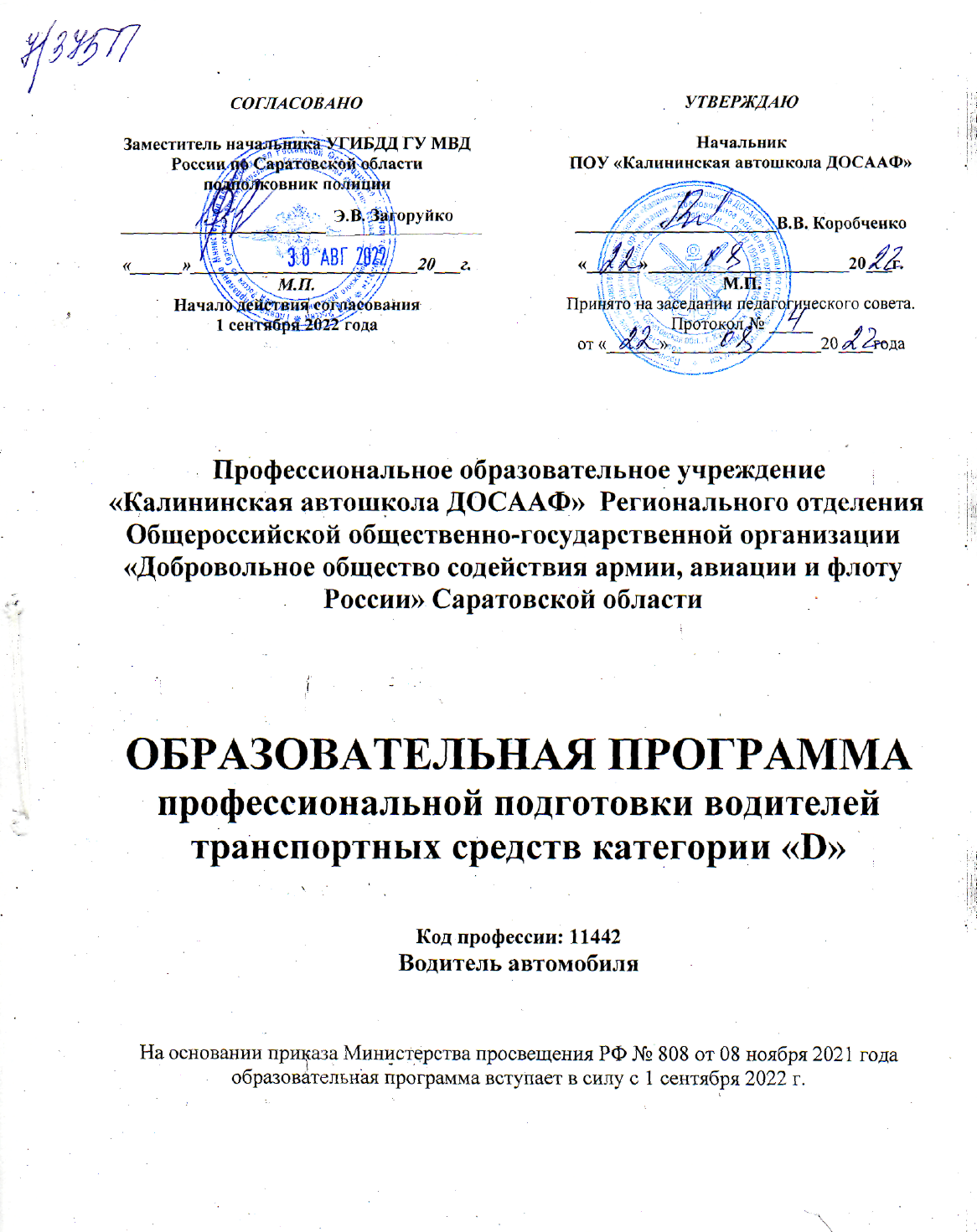 СОДЕРЖАНИЕПрофессиональное образовательное учреждение «Калининская автошкола ДОСААФ» Регионального отделения Общероссийской общественно-государственной организации «Добровольное общество содействия армии, авиации и флоту России» Саратовской области I. ПОЯСНИТЕЛЬНАЯ ЗАПИСКАОбразовательная программа профессиональной подготовки водителей транспортных средств категории "D" (далее – Образовательная программа) разработана в соответствии с требованиями Федерального закона от 10 декабря 1995 г. N 196-ФЗ "О безопасности дорожного движения", пунктом 3 части 3 статьи 12 Федерального закона от 29 декабря 2012 г. N 273-ФЗ "Об образовании в Российской Федерации" (далее - Федеральный закон об образовании), пунктом 2 Правил разработки примерных программ профессионального обучения водителей транспортных средств соответствующих категорий и подкатегорий, утвержденных постановлением Правительства Российской Федерации от 1 ноября 2013 г. N 980, Порядком организации и осуществления образовательной деятельности по основным программам профессионального обучения, утвержденным приказом Министерства просвещения Российской Федерации от 26 августа 2020 г. N 438 (зарегистрирован Министерством юстиции Российской Федерации 11 сентября 2020 г., регистрационный N 59784), профессиональными и квалификационными требованиями, предъявляемыми при осуществлении перевозок к работникам юридических лиц и индивидуальных предпринимателей, указанными в абзаце первом пункта 2 статьи 20 Федерального закона "О безопасности дорожного движения", утвержденными приказом Министерства транспорта Российской Федерации от 31 июля 2020 г. N 282Содержание Образовательной программы представлено пояснительной запиской, учебным планом, рабочими программами учебных предметов, планируемыми результатами освоения Образовательной программы, условиями реализации Образовательной программы, системой оценки результатов освоения Образовательной программы, учебно-методическими материалами, обеспечивающими реализацию Образовательной  программы.Цель подготовки: усвоение теоретических знаний и приобретение практических умений и навыков безопасного управления автомобилем во всех возможных режимах и дорожно-климатических условиях.Форма обучения- очная.Продолжительность обучения – 296 часов для подготовки водителей транспортных средств с механической трансмиссией, 3 – 3,5 месяца, в том числе 192 часа теоретического обучения, 100 часов практического вождения, 4 часа – квалификационный экзамен;294 часов для подготовки водителей транспортных средств с автоматической трансмиссией, 3 – 3,5 месяца, в том числе 192 часа теоретического обучения, 98 часов практического вождения, 4 часа – квалификационный экзамен.Учебный план содержит перечень учебных предметов базового, специального и профессионального циклов с указанием времени, отводимого на освоение учебных предметов, включая время, отводимое на теоретические и практические занятия.Базовый цикл включает учебные предметы:"Основы законодательства Российской Федерации в сфере дорожного движения";"Психофизиологические основы деятельности водителя";"Основы управления транспортными средствами";"Первая помощь при дорожно-транспортном происшествии".Специальный цикл включает учебные предметы:""Устройство и техническое обслуживание транспортных средств категории "D" как объектов управления";"Основы управления транспортными средствами категории "D";"Вождение транспортных средств категории "D" (с механической трансмиссией/с автоматической трансмиссией)".Профессиональный цикл включает учебные предметы:"Организация и выполнение пассажирских перевозок автомобильным транспортом".Рабочие программы учебных предметов раскрывают последовательность изучения разделов и тем, а также распределение учебных часов по разделам и темам.Последовательность изучения разделов и тем учебных предметов определяется Образовательной программой профессиональной подготовки водителей транспортных средств категории "D", разработанной и утвержденной организацией, осуществляющей образовательную деятельность, в соответствии с частями 3 и 5 статьи 12 Федерального закона об образовании (Собрание законодательства Российской Федерации, 2012, N 53, ст. 7598, 2021, N 1, ст. 56), согласованной с Государственной инспекцией безопасности дорожного движения Министерства внутренних дел Российской Федерации согласно подпункту "в" пункта 5 Положения о лицензировании образовательной деятельности, утвержденного постановлением Правительства Российской Федерации от 18 сентября 2020 г. N 1490 Учебные предметы базового цикла не изучаются при наличии права на управление транспортным средством любой категории или подкатегории (по желанию обучающегося).Условия реализации Образовательной программы содержат организационно-педагогические, кадровые, информационно-методические и материально-технические требования. Учебно-методические материалы обеспечивают реализацию Образовательной программы. Образовательная программа предусматривает достаточный для формирования, закрепления и развития практических навыков и компетенций объем практики.Образовательная программа рассмотрена и принята на заседании педагогического советаот «____» ______________ 20___ г. Протокол № ___Профессиональное образовательное учреждение «Калининская автошкола ДОСААФ» Регионального отделения Общероссийской общественно-государственной организации «Добровольное общество содействия армии, авиации и флоту России» Саратовской области II. УЧЕБНЫЙ ПЛАНпрофессиональной подготовки водителей транспортных средств категории  «D»Код профессии – 11442Цель: усвоение теоретических знаний и приобретение практических умений и навыков безопасного управления автомобилей во всех возможных режимах и дорожно-климатических условиях.	Учебный план рекомендован заседанием педагогического совета ПОУ «Калининская автошкола ДОСААФ» от «____» ______________ 20___ г. Протокол № ___III. Календарный учебный графикпо образовательной программе профессиональной подготовкиводителей транспортных средств категории «D»IV. УЧЕБНО-ТЕМАТИЧЕСКИЕ ПЛАНЫ И РАБОЧИЕ ПРОГРАММЫ УЧЕБНЫХ ПРЕДМЕТОВ БАЗОВОГО ЦИКЛА4.1. УЧЕБНО-ТЕМАТИЧЕСКИЙ ПЛАН И РАБОЧАЯ ПРОГРАММА ПРЕДМЕТА"Основы законодательства Российской Федерации в сфере дорожного движения".РАБОЧАЯ ПРОГРАММА ПРЕДМЕТА«Основы законодательства Российской Федерациив сфере дорожного движения»Раздел 1.  Законодательство, регулирующее отношения в сфере дорожного движения.Тема 1.1 Законодательство Российской Федерации, определяющее правовые основы обеспечения безопасности дорожного движения и регулирующее отношения в сфере взаимодействия общества и природы. 	Общие положения; права и обязанности граждан, общественных и иных организаций в области охраны окружающей среды; ответственность за нарушение законодательства Российской Федерации в области охраны окружающей среды.Тема 1.2 Законодательство Российской Федерации, устанавливающее ответственность за нарушения в сфере дорожного движения.Задачи и принципы уголовного законодательства Российской Федерации; понятие преступления и виды преступлений; понятие и цели наказания, виды наказаний; экологические преступления; ответственность за преступления против безопасности движения и эксплуатации транспорта; задачи и принципы законодательства Российской Федерации об административных правонарушениях; административное правонарушение и административная ответственность; административное наказание; назначение административного наказания; административные правонарушения в области охраны окружающей среды и природопользования; административные правонарушения в области дорожного движения; административные правонарушения против порядка управления; исполнение постановлений по делам об административных правонарушениях; размеры штрафов за административные правонарушения; гражданское законодательство Российской Федерации; возникновение гражданских прав и обязанностей, осуществление и защита гражданских прав; объекты гражданских прав; право собственности и другие вещные права; аренда транспортных средств; страхование; оформление документов о дорожно-транспортном происшествии без участия уполномоченных на то сотрудников полиции; обязательства вследствие причинения вреда; возмещение вреда лицом, застраховавшим свою ответственность; ответственность за вред, причиненный деятельностью, создающей повышенную опасность для окружающих; ответственность при отсутствии вины причинителя вреда; общие положения; условия и порядок осуществления обязательного страхования; компенсационные выплаты.Раздел 2.  Правила дорожного движения.Тема 2.1 Общие положения. Основные понятия и термины, используемые в Правилах дорожного движения. 	Общие положения, основные понятия и термины, используемые в Правилах дорожного движения; значение Правил дорожного движения в обеспечении порядка и безопасности дорожного движения; структура Правил дорожного движения; дорожное движение; дорога и ее элементы; пешеходные переходы, их виды и обозначения с помощью дорожных знаков и дорожной разметки; прилегающие территории: порядок въезда, выезда и движения по прилегающим к дороге территориям; порядок движения в жилых зонах; автомагистрали, порядок движения различных видов транспортных средств по автомагистралям; запрещения, вводимые на автомагистралях; перекрестки, виды перекрестков в зависимости от способа организации движения; определение приоритета в движении; железнодорожные переезды и их разновидности; участники дорожного движения; лица, наделенные полномочиями по регулированию дорожного движения; виды транспортных средств; организованная транспортная колонна; ограниченная видимость, участки дорог с ограниченной видимостью; опасность для движения; дорожно-транспортное происшествие; перестроение, опережение, обгон, остановка и стоянка транспортных средств; темное время суток, недостаточная видимость; меры безопасности, предпринимаемые водителями транспортных средств, при движении в темное время суток и в условиях недостаточной видимости; населенный пункт: обозначение населенных пунктов с помощью дорожных знаков; различия в порядке движения по населенным пунктам в зависимости от их обозначения.Тема 2.2 Обязанности участников дорожного движения.Общие обязанности водителей; документы, которые водитель механического транспортного средства обязан иметь при себе и передавать для проверки сотрудникам полиции; обязанности водителя по обеспечению исправного технического состояния транспортного средства; порядок прохождения освидетельствования на состояние алкогольного опьянения и медицинского освидетельствования на состояние опьянения; порядок предоставления транспортных средств должностным лицам; обязанности водителей, причастных к дорожно-транспортному происшествию; запретительные требования, предъявляемые к водителям; права и обязанности водителей транспортных средств, движущихся с включенным проблесковым маячком синего цвета (маячками синего и красного цветов) и специальным звуковым сигналом; обязанности других водителей по обеспечению беспрепятственного проезда указанных транспортных средств и сопровождаемых ими транспортных средств; обязанности пешеходов и пассажиров по обеспечению безопасности дорожного движения.Тема 2.3 Дорожные знаки.Значение дорожных знаков в общей системе организации дорожного движения; классификация дорожных знаков; основной, предварительный, дублирующий, повторный знак; временные дорожные знаки; требования к расстановке знаков; назначение предупреждающих знаков; порядок установки предупреждающих знаков различной конфигурации; название и значение предупреждающих знаков; действия водителя при приближении к опасному участку дороги, обозначенному соответствующим предупреждающим знаком; назначение знаков приоритета; название, значение и порядок их установки; действия водителей в соответствии с требованиями знаков приоритета; назначение запрещающих знаков; название, значение и порядок их установки; распространение действия запрещающих знаков на различные виды транспортных средств; действия водителей в соответствии с требованиями запрещающих знаков; зона действия запрещающих знаков; название, значение и порядок установки предписывающих знаков; распространение действия предписывающих знаков на различные виды транспортных средств; действия водителей в соответствии с требованиями предписывающих знаков; назначение знаков особых предписаний; название, значение и порядок их установки; особенности движения по участкам дорог, обозначенным знаками особых предписаний; назначение информационных знаков; название, значение и порядок их установки; действия водителей в соответствии с требованиями информационных знаков; назначение знаков сервиса; название, значение и порядок установки знаков сервиса; назначение знаков дополнительной информации (табличек); название и взаимодействие их с другими знаками; действия водителей с учетом требований знаков дополнительной информации.Тема 2.4 Дорожная разметка и ее характеристики.Значение разметки в общей системе организации дорожного движения, классификация разметки; назначение и виды горизонтальной разметки; постоянная и временная разметка; цвет и условия применения каждого вида горизонтальной разметки; действия водителей в соответствии с ее требованиями; взаимодействие горизонтальной разметки с дорожными знаками; назначение вертикальной разметки; цвет и условия применения вертикальной разметки.Тема 2.5 Порядок движения и расположение транспортных средств на проезжей части. Предупредительные сигналы; виды и назначение сигналов; правила подачи сигналов световыми указателями поворотов и рукой; начало движения, перестроение; повороты направо, налево и разворот; поворот налево и разворот на проезжей части с трамвайными путями; движение задним ходом; случаи, когда водители должны уступать дорогу транспортным средствам, приближающимся справа; движение по дорогам с полосой разгона и торможения; средства организации дорожного движения, дающие водителю информацию о количестве полос движения; определение количества полос движения при отсутствии данных средств; порядок движения транспортных средств по дорогам с различной шириной проезжей части; порядок движения тихоходных транспортных средств; движение безрельсовых транспортных средств по трамвайным путям попутного направления, расположенным слева на одном уровне с проезжей частью; движение транспортных средств по обочинам, тротуарам и пешеходным дорожкам; выбор дистанции, интервалов и скорости в различных условиях движения; допустимые значения скорости движения для различных видов транспортных средств и условий перевозки; обгон, опережение; объезд препятствия и встречный разъезд; действия водителей перед началом обгона и при обгоне; места, где обгон запрещен; опережение транспортных средств при проезде пешеходных переходов; объезд препятствия; встречный разъезд на узких участках дорог; встречный разъезд на подъемах и спусках; приоритет маршрутных транспортных средств; пересечение трамвайных путей вне перекрестка; порядок движения по дороге с выделенной полосой для маршрутных транспортных средств и транспортных средств, используемых в качестве легкового такси; правила поведения водителей в случаях, когда троллейбус или автобус начинает движение от обозначенного места остановки; учебная езда; требования к обучающему, обучаемому и механическому транспортному средству, на котором проводится обучение; дороги и места, где запрещается учебная езда; дополнительные требования к движению велосипедов, мопедов, гужевых повозок, а также прогону животных; ответственность водителей за нарушения порядка движения и расположения транспортных средств на проезжей части. Решение ситуационных задач.Тема 2.6 Остановка и стоянка транспортных средств.Порядок остановки и стоянки; способы постановки транспортных средств на стоянку; длительная стоянка вне населенных пунктов; остановка и стоянка на автомагистралях; места, где остановка и стоянка запрещены; остановка и стоянка в жилых зонах; вынужденная остановка; действия водителей при вынужденной остановке в местах, где остановка запрещена, а также на автомагистралях и железнодорожных переездах; правила применения аварийной сигнализации и знака аварийной остановки при вынужденной остановке транспортного средства; меры, предпринимаемые водителем после остановки транспортного средства; ответственность водителей транспортных средств за нарушения правил остановки и стоянки. Решение ситуационных задач.Тема 2.7 Регулирование дорожного движения.Средства регулирования дорожного движения; значения сигналов светофора, действия водителей и пешеходов в соответствии с этими сигналами; реверсивные светофоры; светофоры для регулирования движения трамваев, а также других маршрутных транспортных средств, движущихся по выделенной для них полосе; светофоры для регулирования движения через железнодорожные переезды; значение сигналов регулировщика для безрельсовых транспортных средств, трамваев и пешеходов; порядок остановки при сигналах светофора или регулировщика, запрещающих движение; действия водителей и пешеходов в случаях, когда указания регулировщика противоречат сигналам светофора, дорожным знакам и разметке.Тема 2.8 Проезд перекрестков.Общие правила проезда перекрестков; преимущества трамвая на перекрестке; регулируемые перекрестки; правила проезда регулируемых перекрестков; порядок движения по перекрестку, регулируемому светофором с дополнительными секциями; нерегулируемые перекрестки; правила проезда нерегулируемых перекрестков равнозначных и неравнозначных дорог; очередность проезда перекрестка неравнозначных дорог, когда главная дорога меняет направление; действия водителя в случае, если он не может определить наличие покрытия на дороге (темное время суток, грязь, снег) и при отсутствии знаков приоритета; ответственность водителей за нарушения правил проезда перекрестков. Решение ситуационных задач.Тема 2.9 Проезд пешеходных переходов, мест остановок маршрутных транспортных средств и железнодорожных переездов.Правила проезда нерегулируемых пешеходных переходов; правила проезда регулируемых пешеходных переходов; действия водителей при появлении на проезжей части слепых пешеходов; правила проезда мест остановок маршрутных транспортных средств; действия водителя транспортного средства, имеющего опознавательные знаки "Перевозка детей" при посадке детей в транспортное средство и высадке из него, а также водителей, приближающихся к такому транспортному средству; правила проезда железнодорожных переездов; места остановки транспортных средств при запрещении движения через переезд; запрещения, действующие на железнодорожном переезде; случаи, требующие согласования условий движения через переезд с начальником дистанции пути железной дороги; ответственность водителей за нарушения правил проезда пешеходных переходов, мест остановок маршрутных транспортных средств и железнодорожных переездов. Решение ситуационных задач.Тема 2.10 Порядок использования внешних световых приборов и звуковых сигналов.Правила использования внешних световых приборов в различных условиях движения; действия водителя при ослеплении; обозначение транспортного средства при остановке и стоянке в темное время суток на неосвещенных участках дорог, а также в условиях недостаточной видимости; обозначение движущегося транспортного средства в светлое время суток; порядок использования противотуманных фар и задних противотуманных фонарей; использование фары-искателя, фары-прожектора и знака автопоезда; порядок применения звуковых сигналов в различных условиях движения.Тема 2.11 Буксировка транспортных средств, перевозка людей и грузов.Условия и порядок буксировки механических транспортных средств на гибкой сцепке, жесткой сцепке и методом частичной погрузки; перевозка людей в буксируемых и буксирующих транспортных средствах; случаи, когда буксировка запрещена; требование к перевозке людей в грузовом автомобиле; обязанности водителя перед началом движения; дополнительные требования при перевозке детей; случаи, когда запрещается перевозка людей; правила размещения и закрепления груза на транспортном средстве; перевозка грузов, выступающих за габариты транспортного средства; обозначение перевозимого груза; случаи, требующие согласования условий движения транспортных средств с Государственной инспекцией безопасности дорожного движения Министерства внутренних дел Российской Федерации.Тема 2.12 Требования к оборудованию и техническому состоянию транспортных средств.Общие требования; порядок прохождения технического осмотра; неисправности и условия, при наличии которых запрещается эксплуатация транспортных средств; типы регистрационных знаков, применяемые для различных групп транспортных средств; требования к установке государственных регистрационных знаков на транспортных средствах; опознавательные знаки транспортных средств.4.2. УЧЕБНО-ТЕМАТИЧЕСКИЙ ПЛАН И РАБОЧАЯ ПРОГРАММА ПРЕДМЕТА"Психофизиологические основы деятельности водителя"РАБОЧАЯ ПРОГРАММА ПРЕДМЕТА"Психофизиологические основы деятельности водителя"Тема 1.Познавательные функции, системы восприятия и психомоторные навыки.Понятие о познавательных функциях (внимание, восприятие, память, мышление); внимание и его свойства (устойчивость, концентрация, распределение, переключение, объем); причины отвлечения внимания во время управления транспортным средством; способность сохранять внимание при наличии отвлекающих факторов; монотония; влияние усталости и сонливости на свойства внимания; способы профилактики усталости; виды информации; выбор необходимой информации в процессе управления транспортным средством; информационная перегрузка; системы восприятия и их значение в деятельности водителя; опасности, связанные с неправильным восприятием дорожной обстановки; зрительная система; поле зрения, острота зрения и зона видимости; периферическое и центральное зрение; факторы, влияющие на уменьшение поля зрения водителя; другие системы восприятия (слуховая система, вестибулярная система, суставно-мышечное чувство, интероцепция) и их значение в деятельности водителя; влияние скорости движения транспортного средства, алкоголя, медикаментов и эмоциональных состояний водителя на восприятие дорожной обстановки; память; виды памяти и их значение для накопления профессионального опыта; мышление; анализ и синтез как основные процессы мышления; оперативное мышление и прогнозирование; навыки распознавания опасных ситуаций; принятие решения в различных дорожных ситуациях; важность принятия правильного решения на дороге; формирование психомоторных навыков управления автомобилем; влияние возрастных и гендерных различий на формирование психомоторных навыков; простая и сложная сенсомоторные реакции, реакция в опасной зоне; факторы, влияющие на быстроту реакции.Тема 2. Этические основы деятельности водителя.Цели обучения управлению транспортным средством; мотивация в жизни и на дороге; мотивация достижения успеха и избегания неудач; склонность к рискованному поведению на дороге; формирование привычек; ценности человека, группы и водителя; свойства личности и темперамент; влияние темперамента на стиль вождения; негативное социальное научение; понятие социального давления; влияние рекламы, прессы и киноиндустрии на поведение водителя; ложное чувство безопасности; влияние социальной роли и социального окружения на стиль вождения; способы нейтрализации социального давления в процессе управления транспортным средством; представление об этике и этических нормах; этические нормы водителя; ответственность водителя за безопасность на дороге; взаимоотношения водителя с другими участниками дорожного движения; уязвимые участники дорожного движения, требующие особого внимания (пешеходы, велосипедисты, дети, пожилые люди, инвалиды); причины предоставления преимущества на дороге транспортным средствам, оборудованным специальными световыми и звуковыми сигналами; особенности поведения водителей и пешеходов в жилых зонах и в местах парковки.Тема 3. Основы эффективного общения.Понятие общения, его функции, этапы общения; стороны общения, их общая характеристика (общение как обмен информацией, общение как взаимодействие, общение как восприятие и понимание других людей); характеристика вербальных и невербальных средств общения; основные "эффекты" в восприятии других людей; виды общения (деловое, личное); качества человека, важные для общения; стили общения; барьеры в межличностном общении, причины и условия их формирования; общение в условиях конфликта; особенности эффективного общения; правила, повышающие эффективность общения.Тема 4. Эмоциональные состояния и профилактика конфликтов.Эмоции и поведение водителя; эмоциональные состояния (гнев, тревога, страх, эйфория, стресс, фрустрация); изменение восприятия дорожной ситуации и поведения в различных эмоциональных состояниях; управление поведением на дороге; экстренные меры реагирования; способы саморегуляции эмоциональных состояний; конфликтные ситуации и конфликты на дороге; причины агрессии и враждебности у водителей и других участников дорожного движения; тип мышления, приводящий к агрессивному поведению; изменение поведения водителя после употребления алкоголя и медикаментов; влияние плохого самочувствия на поведение водителя; профилактика конфликтов; правила взаимодействия с агрессивным водителем.Тема 5. Саморегуляция и профилактика конфликтов.Приобретение практического опыта оценки собственного психического состояния и поведения, опыта саморегуляции, а также первичных навыков профилактики конфликтов; решение ситуационных задач по оценке психического состояния, поведения, профилактике конфликтов и общению в условиях конфликта. Психологический практикум.4.3. УЧЕБНО-ТЕМАТИЧЕСКИЙ ПЛАН И РАБОЧАЯ ПРОГРАММА ПРЕДМЕТА "Основы управления транспортными средствами"РАБОЧАЯ ПРОГРАММА ПРЕДМЕТА"Основы управления транспортными средствами"Тема 1. Дорожное движение.Дорожное движение как система управления водитель-автомобиль-дорога (ВАД); показатели качества функционирования системы ВАД; понятие о дорожно-транспортном происшествии (ДТП); виды дорожно-транспортных происшествий; причины возникновения дорожно-транспортных происшествий; анализ безопасности дорожного движения (БДД) в России; система водитель-автомобиль (ВА); цели и задачи управления транспортным средством; различие целей и задач управления транспортным средством при участии в спортивных соревнованиях и при участии в дорожном движении; элементы системы водитель-автомобиль; показатели качества управления транспортным средством: эффективность и безопасность; безаварийность как условие достижения цели управления транспортным средством; классификация автомобильных дорог; транспортный поток; средняя скорость; интенсивность движения и плотность транспортного потока; пропускная способность дороги; средняя скорость и плотность транспортного потока; соответствующие пропускной способности дороги; причины возникновения заторов.Тема 2. Профессиональная надежность водителя.Понятие о надежности водителя; анализ деятельности водителя; информация, необходимая водителю для управления транспортным средством; обработка информации; сравнение текущей информации с безопасными значениями, сформированными в памяти водителя, в процессе обучения и накопления опыта; штатные и нештатные ситуации; снижение надежности водителя при неожиданном возникновении нештатной ситуации; влияние прогноза возникновения нештатной ситуации, стажа и возраста водителя на время его реакции; влияние скорости движения транспортного средства на размеры поля зрения и концентрацию внимания; влияние личностных качеств водителя на надежность управления транспортным средством; влияние конструктивных характеристик автомобиля на работоспособность и психофизиологическое состояние водителей; влияние утомления на надежность водителя; зависимость надежности водителя от продолжительности управления автомобилем; режим труда и отдыха водителя; зависимость надежности водителя от различных видов недомоганий, продолжительности нетрудоспособности в течение года, различных видов заболеваний, курения и степени опьянения; мотивы безопасного и эффективного управления транспортным средством.Тема 3. Влияние свойств транспортного средства на эффективность и безопасность управления.Силы, действующие на транспортное средство в различных условиях движения; уравнение тягового баланса; сила сцепления колес с дорогой; понятие о коэффициенте сцепления; изменение коэффициента сцепления в зависимости от погодных условий, режимов движения транспортного средства, состояния шин и дорожного покрытия; условие движения без буксования колес; свойства эластичного колеса; круг силы сцепления; влияние величины продольной реакции на поперечную реакцию; деформации автошины при разгоне, торможении, действии боковой силы; угол увода; гидроскольжение и аквапланирование шины; силы и моменты, действующие на транспортное средство при торможении и при криволинейном движении; скоростные и тормозные свойства, поворачиваемость транспортного средства; устойчивость продольного и бокового движения транспортного средства; условия потери устойчивости бокового движения транспортного средства при разгоне, торможении и повороте; устойчивость против опрокидывания; резервы устойчивости транспортного средства; управляемость продольным и боковым движением транспортного средства; влияние технического состояния систем управления, подвески и шин на управляемость.Тема 4. Дорожные условия и безопасность движения. Динамический габарит транспортного средства; опасное пространство, возникающее вокруг транспортного средства при движении; изменение размеров и формы опасного пространства при изменении скорости и траектории движения транспортного средства; понятие о тормозном и остановочном пути; зависимость расстояния, пройденного транспортным средством за время реакции водителя и время срабатывания тормозного привода, от скорости движения транспортного средства, его технического состояния, а также состояния дорожного покрытия; безопасная дистанция в секундах и метрах; способы контроля безопасной дистанции; безопасный боковой интервал; резервы управления скоростью, ускорением, дистанцией и боковым интервалом; условия безопасного управления; дорожные условия и прогнозирование изменения дорожной ситуации; выбор скорости, ускорения, дистанции и бокового интервала с учетом геометрических параметров дороги и условий движения; влияние плотности транспортного потока на вероятность и тип ДТП; зависимость безопасной дистанции от категорий транспортных средств в паре "ведущий - ведомый"; безопасные условия обгона (опережения); повышение риска ДТП при увеличении отклонения скорости транспортного средства от средней скорости транспортного потока; повышение вероятности возникновения ДТП при увеличении неравномерности движения транспортного средства в транспортном потоке. Решение ситуационных задач.Тема 5. Принципы эффективного и безопасного управления транспортным средством.Влияние опыта, приобретаемого водителем, на уровень аварийности в дорожном движении; наиболее опасный период накопления водителем опыта; условия безопасного управления транспортным средством; регулирование скорости движения транспортного средства с учетом плотности транспортного потока; показатели эффективности управления транспортным средством; зависимость средней скорости транспортного средства от его максимальной скорости в транспортных потоках различной плотности; снижение эксплуатационного расхода топлива - действенный способ повышения эффективности управления транспортным средством; безопасное и эффективное управления транспортным средством; проблема экологической безопасности; принципы экономичного управления транспортным средством; факторы, влияющие на эксплуатационный расход топлива.Тема 6. Обеспечение безопасности наиболее уязвимых участников дорожного движения.Безопасность пассажиров транспортных средств; результаты исследований, позволяющие утверждать о необходимости и эффективности использования ремней безопасности; опасные последствия срабатывания подушек безопасности для непристегнутых водителя и пассажиров транспортных средств; использование ремней безопасности; детская пассажирская безопасность; назначение, правила подбора и установки детских удерживающих устройств; необходимость использования детских удерживающих устройств при перевозке детей до двенадцатилетнего возраста; подушки безопасности для пешеходов и велосипедистов; световозвращающие элементы, их типы и эффективность использования; особенности проезда нерегулируемых пешеходных переходов, расположенных вблизи детских учреждений; обеспечение безопасности пешеходов и велосипедистов при движении в жилых зонах.4.4. УЧЕБНО-ТЕМАТИЧЕСКИЙ ПЛАН И РАБОЧАЯ ПРОГРАММА ПРЕДМЕТА"Первая помощь при дорожно-транспортном происшествии"РАБОЧАЯ ПРОГРАММА ПРЕДМЕТА"Первая помощь при дорожно-транспортном происшествии"Тема 1. Организационно-правовые аспекты оказания первой помощи.Понятие о видах ДТП, структуре и особенностях дорожно-транспортного травматизма; организация и виды помощи пострадавшим в ДТП; нормативная правовая база, определяющая права, обязанности и ответственность при оказании первой помощи; особенности оказания помощи детям, определяемые законодательно; понятие "первая помощь"; перечень состояний, при которых оказывается первая помощь; перечень мероприятий по ее оказанию; основные правила вызова скорой медицинской помощи, других специальных служб, сотрудники которых обязаны оказывать первую помощь; соблюдение правил личной безопасности при оказании первой помощи; простейшие меры профилактики инфекционных заболеваний, передающихся с кровью и биологическими жидкостями человека; современные наборы средств и устройств для оказания первой помощи (аптечка для оказания первой помощи пострадавшим в дорожно-транспортных происшествиях (автомобильная), аптечка для оказания первой помощи работникам); основные компоненты, их назначение; общая последовательность действий на месте происшествия с наличием пострадавших; основные факторы, угрожающие жизни и здоровью при оказании первой помощи, пути их устранения; извлечение и перемещение пострадавшего в ДТП.Тема 2. Оказание первой помощи при отсутствии сознания, остановке дыхания и кровообращения.Основные признаки жизни у пострадавшего; причины нарушения дыхания и кровообращения при ДТП; способы проверки сознания, дыхания, кровообращения у пострадавшего в ДТП; особенности сердечно-легочной реанимации (СЛР) у пострадавших в ДТП; современный алгоритм проведения сердечно-легочной реанимации; техника проведения давления руками на грудину пострадавшего и искусственного дыхания; ошибки и осложнения, возникающие при выполнении реанимационных мероприятий; прекращение СЛР; мероприятия, выполняемые после прекращения СЛР; особенности СЛР у детей; порядок оказания первой помощи при частичном и полном нарушении проходимости верхних дыхательных путей, вызванном инородным телом, у пострадавших в сознании, без сознания; особенности оказания первой помощи тучному пострадавшему, беременной женщине и ребенку.Практическое занятие: оценка обстановки на месте ДТП; отработка вызова скорой медицинской помощи, других специальных служб, сотрудники которых обязаны оказывать первую помощь; отработка навыков определения сознания у пострадавшего; отработка приемов восстановления проходимости верхних дыхательных путей; оценка признаков жизни у пострадавшего; отработка приемов давления руками на грудину пострадавшего; отработка приемов искусственного дыхания "рот ко рту", "рот к носу", с применением устройств для искусственного дыхания; выполнение алгоритма сердечно-легочной реанимации; отработка приема перевода пострадавшего в устойчивое боковое положение; отработка приемов удаления инородного тела из верхних дыхательных путей пострадавшего; экстренное извлечение пострадавшего из автомобиля или труднодоступного места, отработка основных приемов (пострадавший в сознании, пострадавший без сознания); оказание первой помощи без извлечения пострадавшего; отработка приема снятия мотоциклетного (велосипедного) шлема и других защитных приспособлений с пострадавшего.Тема 3. Оказание первой помощи при наружных кровотечениях и травмах.Цель и порядок выполнения обзорного осмотра пострадавшего в ДТП; наиболее часто встречающиеся повреждения при ДТП; особенности состояний пострадавшего в ДТП, признаки кровотечения; понятия "кровотечение", "острая кровопотеря"; признаки различных видов наружного кровотечения (артериального, венозного, капиллярного, смешанного); способы временной остановки наружного кровотечения: пальцевое прижатие артерии, наложение жгута, максимальное сгибание конечности в суставе, прямое давление на рану, наложение давящей повязки; оказание первой помощи при носовом кровотечении; понятие о травматическом шоке; причины и признаки, особенности травматического шока у пострадавшего в ДТП; мероприятия, предупреждающие развитие травматического шока; цель и последовательность подробного осмотра пострадавшего; основные состояния, с которыми может столкнуться участник оказания первой помощи; травмы головы; оказание первой помощи; особенности ранений волосистой части головы; особенности оказания первой помощи при травмах глаза и носа; травмы шеи, оказание первой помощи; остановка наружного кровотечения при травмах шеи; фиксация шейного отдела позвоночника (вручную, подручными средствами, с использованием медицинских изделий); травмы груди, оказание первой помощи; основные проявления травмы груди; особенности наложения повязок при травме груди; наложение окклюзионной (герметизирующей) повязки; особенности наложения повязки на рану груди с инородным телом; травмы живота и таза, основные проявления; оказание первой помощи; закрытая травма живота с признаками внутреннего кровотечения; оказание первой помощи; особенности наложения повязок на рану при выпадении органов брюшной полости, при наличии инородного тела в ране; травмы конечностей, оказание первой помощи; понятие "иммобилизация"; способы иммобилизации при травме конечностей; травмы позвоночника, оказание первой помощи.Практическое занятие: отработка проведения обзорного осмотра пострадавшего в ДТП с травматическими повреждениями; проведение подробного осмотра пострадавшего; остановка наружного кровотечения при ранении головы, шеи, груди, живота, таза и конечностей с помощью пальцевого прижатия артерий (сонной, подключичной, подмышечной, плечевой, бедренной); наложение табельного и импровизированного кровоостанавливающего жгута (жгуга-закрутки, ремня); максимальное сгибание конечности в суставе, прямое давление на рану, наложение давящей повязки; отработка наложения окклюзионной (герметизирующей) повязки при ранении грудной клетки; наложение повязок при наличии инородного предмета в ране живота, груди, конечностей; отработка приемов первой помощи при переломах; иммобилизация (подручными средствами, аутоиммобилизация, с использованием медицинских изделий); отработка приемов фиксации шейного отдела позвоночника.Тема 4. Оказание первой помощи при прочих состояниях.Цель и принципы придания пострадавшим оптимальных положений тела; оптимальные положения тела пострадавшего с травмами груди, живота, таза, конечностей, с потерей сознания, с признаками кровопотери; приемы переноски пострадавших на руках одним, двумя и более участниками оказания первой помощи; приемы переноски пострадавших с травмами головы, шеи, груди, живота, таза, конечностей и позвоночника; способы контроля состояния пострадавшего, находящегося в сознании, без сознания; влияние экстремальной ситуации на психоэмоциональное состояние пострадавшего и участника оказания первой помощи; простые приемы психологической поддержки; принципы передачи пострадавшего бригаде скорой медицинской помощи, другим специальным службам, сотрудники которых обязаны оказывать первую помощь; виды ожогов при ДТП, их признаки; понятие о поверхностных и глубоких ожогах; ожог верхних дыхательных путей, основные проявления; оказание первой помощи; перегревание, факторы, способствующие его развитию; основные проявления, оказание первой помощи; холодовая травма, ее виды; основные проявления переохлаждения (гипотермии), отморожения, оказание первой помощи; отравления при ДТП; пути попадания ядов в организм; признаки острого отравления; оказание первой помощи при попадании отравляющих веществ в организм через дыхательные пути, пищеварительный тракт, через кожу.Практическое занятие: наложение повязок при ожогах различных областей тела; применение местного охлаждения; наложение термоизолирующей повязки при отморожениях; придание оптимального положения тела пострадавшему в ДТП при: отсутствии сознания, травмах различных областей тела, значительной кровопотере; отработка приемов переноски пострадавших; решение ситуационных задач в режиме реального времени по оказанию первой помощи пострадавшим в ДТП с различными повреждениями (травмами, потерей сознания, отсутствием признаков и жизни и с другими состояниями, требующими оказания первой помощи).V. УЧЕБНО-ТЕМАТИЧЕСКИЕ ПЛАНЫ И РАБОЧИЕ ПРОГРАММЫ  ПРЕДМЕТОВ СПЕЦИАЛЬНОГО ЦИКЛА5.1. УЧЕБНО-ТЕМАТИЧЕСКИЙ ПЛАН И РАБОЧАЯ ПРОГРАММА ПРЕДМЕТА"Устройство и техническое обслуживание транспортных средств категории "D" как объектов управления"РАБОЧАЯ ПРОГРАММА ПРЕДМЕТА«Устройство и техническое обслуживание транспортных средств категории «D» как объектов управления»Раздел 1. Устройство транспортных средств.Тема 1.1 Общее устройство транспортных средств категории "D"Назначение и общее устройство транспортных средств категории "D"; назначение, расположение и взаимодействие основных агрегатов, узлов, механизмов и систем; краткие технические характеристики транспортных средств категории "D"; классификация транспортных средств по типу двигателя, общей компоновке и типу кузова; особенности устройства и эксплуатации электромобилей (электробусов).Тема 1.2 Кузов автобуса, рабочее место водителя, системы пассивной безопасностиОбщее устройство кузова; основные типы кузовов; компоненты кузова, шумоизоляция, остекление, люки, противосолнечные козырьки, замки дверей, стеклоподъемники, сцепное устройство; системы обеспечения комфортных условий для водителя и пассажиров; системы очистки и обогрева стекол; очистители и омыватели фар головного света; системы регулировки и обогрева зеркал заднего вида; низкозамерзающие жидкости, применяемые в системе стеклоомывателей; рабочее место водителя; назначение и расположение органов управления, контрольно-измерительных приборов, индикаторов, звуковых сигнализаторов и сигнальных ламп; порядок работы с бортовым компьютером, навигационной системой и устройством вызова экстренных оперативных служб; системы регулировки взаимного положения сиденья и органов управления; системы пассивной безопасности; ремни безопасности: назначение, разновидности и принцип работы; подголовники (назначение и основные виды); система подушек безопасности; конструктивные элементы кузова; снижающие тяжесть последствий дорожно-транспортных происшествий; защита пешеходов; электронное управление системами пассивной безопасности; неисправности элементов кузова и систем пассивной безопасности, при наличии которых запрещается эксплуатация транспортного средства.Тема 1.3 Общее устройство и работа двигателяРазновидности двигателей, применяемых в автомобилестроении; двигатели внутреннего сгорания; электродвигатели; комбинированные двигательные установки; назначение, устройство и принцип работы двигателя внутреннего сгорания; назначение, устройство, принцип работы и основные неисправности кривошипно-шатунного механизма; назначение, устройство, принцип работы и основные неисправности механизма газораспределения; назначение, устройство, принцип работы и основные неисправности системы охлаждения; тепловой режим двигателя и контроль температуры охлаждающей жидкости; виды охлаждающих жидкостей, их состав и эксплуатационные свойства; ограничения по смешиванию различных типов охлаждающих жидкостей; назначение и принцип работы предпускового подогревателя; назначение, устройство, принцип работы и основные неисправности системы смазки двигателя; контроль давления масла; классификация, основные свойства и правила применения моторных масел; ограничения по смешиванию различных типов масел; назначение, устройство, принцип работы и основные неисправности систем питания двигателей различного типа (бензинового, дизельного, работающего на газе); виды и сорта автомобильного топлива; понятие об октановом и цетановом числе; зимние и летние сорта дизельного топлива; электронная система управления двигателем; неисправности двигателя, при наличии которых запрещается эксплуатация транспортного средства.Тема 1.4 Общее устройство трансмиссииСхемы трансмиссии транспортных средств категории "D" с различными приводами; назначение сцепления; общее устройство и принцип работы однодискового сцепления; общее устройство и принцип работы двухдискового сцепления; общее устройство и принцип работы гидравлического и механического приводов сцепления; устройство пневмогидравлического усилителя привода сцепления; основные неисправности сцепления, их признаки и причины; правила эксплуатации сцепления, обеспечивающие его длительную и надежную работу; назначение, общее устройство и принцип работы коробки переключения передач; понятие о передаточном числе и крутящем моменте; схемы управления механическими коробками переключения передач; основные неисправности механической коробки переключения передач, их признаки и причины; автоматизированные (роботизированные) коробки переключения передач; гидромеханические и бесступенчатые автоматические коробки переключения передач; признаки неисправностей автоматической и автоматизированной (роботизированной) коробки переключения передач; особенности эксплуатации автобусов с автоматической и автоматизированной (роботизированной) коробками передач; назначение и общее устройство раздаточной коробки; назначение, устройство и работа коробки отбора мощности; устройство механизмов включения раздаточной коробки и коробки отбора мощности; назначение, устройство и работа главной передачи, дифференциала, карданной передачи и приводов управляемых колес; маркировка и правила применения трансмиссионных масел и пластичных смазок.Тема 1.5 Назначение и состав ходовой частиНазначение и общее устройство ходовой части транспортного средства; основные элементы рамы; тягово-сцепное устройство; назначение, общее устройство и принцип работы передней и задней подвесок; назначение и работа амортизаторов; неисправности подвесок, влияющие на безопасность движения автобуса; конструкции автомобильных шин, их устройство и маркировка; летние и зимние автомобильные шины; нормы давления воздуха в шинах; система регулирования давления воздуха в шинах; условия эксплуатации, обеспечивающие надежность автомобильных шин; виды и маркировка дисков колес; крепление колес; влияние углов установки колес на безопасность движения автомобиля и интенсивность износа автомобильных шин; неисправности ходовой части, при наличии которых запрещается эксплуатация транспортного средства.Тема 1.6 Общее устройство и принцип работы тормозных системРабочая и стояночная тормозные системы, их назначение, общее устройство и принцип работы; назначение и общее устройство запасной тормозной системы; назначение, устройство и работа элементов вспомогательной тормозной системы; общее устройство тормозной системы с пневматическим приводом; работа тормозного крана и тормозных механизмов; контроль давления воздуха в пневматическом приводе; общее устройство тормозной системы с пневмогидравлическим приводом; работа пневмоусилителя и тормозных механизмов; тормозные жидкости, их виды, состав и правила применения; ограничения по смешиванию различных типов тормозных жидкостей; неисправности тормозных систем, при наличии которых запрещается эксплуатация транспортного средства.Тема 1.7 Общее устройство и принцип работы системы рулевого управленияНазначение систем рулевого управления, их разновидности и принципиальные схемы; требования, предъявляемые к рулевому управлению; общее устройство и принцип работы системы рулевого управления с гидравлическим усилителем; масло, применяемое в гидравлических усилителях рулевого управления; общее устройство и принцип работы системы рулевого управления с электрическим усилителем; система управления электрическим усилителем руля; устройство, работа и основные неисправности шарниров рулевых тяг; неисправности систем рулевого управления, при наличии которых запрещается эксплуатация транспортного средства.Тема 1.8 Электронные системы помощи водителюСистемы, улучшающие курсовую устойчивость и управляемость транспортного средства; система курсовой устойчивости (ESP) и ее компоненты (антиблокировочная система тормозов (далее - АБС), антипробуксовочная система, система распределения тормозных усилий, система электронной блокировки дифференциала); дополнительные функции системы курсовой устойчивости; системы - ассистенты водителя (ассистент движения на спуске, ассистент трогания на подъеме, динамический ассистент трогания, функция автоматического включения стояночного тормоза, функция просушивания тормозов, ассистент рулевой коррекции, адаптивный круиз-контроль, система сканирования пространства перед транспортным средством, ассистент движения по полосе, ассистент смены полосы движения, системы автоматической парковки, в том числе иные автоматизированные системы вождения).Тема 1.9 Источники и потребители электрической энергииАккумуляторные батареи, их назначение, общее устройство и маркировка; правила эксплуатации аккумуляторных батарей; состав электролита и меры безопасности при его приготовлении; назначение, общее устройство и принцип работы генератора; признаки неисправности генератора; назначение, общее устройство и принцип работы стартера; признаки неисправности стартера; назначение системы зажигания; разновидности систем зажигания, их электрические схемы; устройство и принцип работы приборов бесконтактной и микропроцессорной систем зажигания; электронные системы управления микропроцессорной системой зажигания; общее устройство и принцип работы, внешних световых приборов и звуковых сигналов; корректор направления света фар; система активного головного света; ассистент дальнего света; неисправности электрооборудования, при наличии которых запрещается эксплуатация транспортного средства.Тема 1.10 Общее устройство прицепов Классификация прицепов; краткие технические характеристики прицепов категории О1; общее устройство прицепа; электрооборудование прицепа; назначение и устройство узла сцепки; способы фиксации страховочных тросов (цепей); неисправности, при наличии которых запрещается эксплуатация прицепа.Раздел 2. Техническое обслуживаниеТема 2.1 Система технического обслуживанияСущность и общая характеристика системы технического обслуживания и ремонта транспортных средств; виды и периодичность технического обслуживания автобусов и прицепов; организации, осуществляющие техническое обслуживание транспортных средств; назначение и содержание сервисной книжки; контрольный осмотр и ежедневное техническое обслуживание автобуса и прицепа; технический осмотр транспортных средств, его назначение, периодичность и порядок проведения; организации, осуществляющие технический осмотр транспортных средств; подготовка транспортного средства к техническому осмотру; содержание диагностической карты.Тема 2.2 Меры безопасности и защиты окружающей природной среды при эксплуатации транспортного средстваМеры безопасности при выполнении работ по ежедневному техническому обслуживанию автобуса; противопожарная безопасность на автозаправочных станциях; меры по защите окружающей природной среды при эксплуатации транспортного средства.Тема 2.3 Устранение неисправностейПроверка и доведение до нормы уровня масла в системе смазки двигателя; проверка и доведение до нормы уровня охлаждающей жидкости в системе охлаждения двигателя; проверка и доведение до нормы уровня жидкости в бачке стеклоомывателя; проверка и доведение до нормы уровня тормозной жидкости в гидроприводе сцепления и тормозной системы; проверка состояния аккумуляторной батареи; проверка и доведение до нормы давления воздуха в шинах колес; проверка герметичности гидравлического тормозного привода визуальным осмотром; проверка герметичности пневматического тормозного привода по манометру; проверка натяжения приводных ремней; снятие и установка щетки стеклоочистителя; снятие и установка колеса; снятие и установка приводного ремня; снятие и установка аккумуляторной батареи; снятие и установка электроламп; снятие и установка плавкого предохранителя.Практическое занятие проводится на учебном транспортном средстве.5.2. УЧЕБНО-ТЕМАТИЧЕСКИЙ ПЛАН И РАБОЧАЯ ПРОГРАММА ПРЕДМЕТА"Основы управления транспортными средствами категории "D"РАБОЧАЯ ПРОГРАММА ПРЕДМЕТА"Основы управления транспортными средствами категории "D"Тема 1. Приемы управления транспортным средствомРабочее место водителя; оптимальная рабочая поза водителя; регулировка положения сиденья и органов управления для принятия оптимальной рабочей позы; регулировка зеркал заднего вида; техника руления, обеспечивающая сохранение обратной связи о положении управляемых колес; силовой и скоростной способы руления; техника выполнения операций с органами управления скоростью, сцеплением, тормозом; правила пользования сцеплением, обеспечивающие его длительную и надежную работу; порядок пуска двигателя в различных температурных условиях; порядок действий органами управления при трогании с места, разгоне с последовательным переключением передач в восходящем порядке, снижении скорости движения с переключением передач в нисходящем порядке, торможении двигателем; выбор оптимальной передачи при различных скоростях движения; способы торможения в штатных и нештатных ситуациях; особенности управления транспортным средством при наличии АБС; особенности управления электромобилем (электробусом); особенности управления транспортным средством с автоматической трансмиссией; особенности управления транспортным средством с высокой степенью автоматизации.Тема 2. Управление транспортным средством в штатных ситуацияхМаневрирование в ограниченном пространстве; обеспечение безопасности при движении задним ходом; использование зеркал заднего вида и электронных систем автоматической парковки при маневрировании задним ходом; способы парковки транспортного средства; действия водителя при движении в транспортном потоке; выбор оптимальной скорости, ускорения, дистанции и бокового интервала в транспортном потоке; расположение транспортного средства на проезжей части в различных условиях движения; управление транспортным средством при прохождении поворотов различного радиуса; выбор безопасной скорости и траектории движения; алгоритм действий водителя при выполнении перестроений и объезде препятствий; условия безопасной смены полосы движения; порядок выполнения обгона и опережения; определение целесообразности обгона и опережения; условия безопасного выполнения обгона и опережения; встречный разъезд; способы выполнения разворота вне перекрестков; остановка на проезжей части дороги и за ее пределами; действия водителей транспортных средств при вынужденной остановке в местах, где остановка запрещена; проезд перекрестков; выбор скорости и траектории движения при проезде перекрестков; опасные ситуации при проезде перекрестков; управление транспортным средством при проезде пешеходных переходов, мест остановок маршрутных транспортных средств, железнодорожных переездов, мостов, тоннелей; порядок движения в жилых зонах; особенности управления транспортным средством при движении по автомагистралям, а также при въезде на автомагистрали и съезде с них; управление транспортным средством в горной местности, на крутых подъемах и спусках, при движении по опасным участкам дорог (сужение проезжей части, свежеуложенное покрытие дороги, битумные и гравийные покрытия); меры предосторожности при движении по ремонтируемым участкам дорог; ограждения ремонтируемых участков дорог, применяемые предупредительные и световые сигналы; управление транспортным средством при движении в условиях недостаточной видимости (темное время суток, туман, дождь, снегопад); особенности управления транспортным средством при движении по дороге с низким коэффициентом сцепления дорожного покрытия (в гололедицу); пользование зимними дорогами (зимниками); движение по ледовым переправам; движение по бездорожью; управление транспортным средством при движении с прицепом и при буксировке механических транспортных средств; создание условий для безопасной перевозки детей различного возраста; оптимальное размещение и крепление перевозимого груза.Решение ситуационных задач.Тема 3. Управление транспортным средством в нештатных ситуацияхПонятие о нештатной ситуации; причины возможных нештатных ситуаций; действия органами управления скоростью и тормозом при буксовании и блокировке колес; регулирование скорости в процессе разгона, предотвращающее буксование ведущих колес; действия водителя при блокировке колес в процессе экстренного торможения; объезд препятствия как средство предотвращения наезда; занос и снос транспортного средства, причины их возникновения; действия водителя по предотвращению и прекращению заноса и сноса заднеприводного и полноприводного транспортного средства; действия водителя с учетом типа привода транспортного средства при превышении безопасной скорости на входе в поворот; действия водителя при угрозе столкновения; действия водителя при отказе рабочего тормоза, усилителя руля, разрыве шины в движении, отрыве рулевых тяг привода рулевого управления; действия водителя по эвакуации пассажиров при возгорании и падении транспортного средства в воду.Решение ситуационных задач.5.3. УЧЕБНО-ТЕМАТИЧЕСКИЙ ПЛАН И РАБОЧАЯ ПРОГРАММА ПРЕДМЕТА"Вождение транспортных средств категории "D" (для транспортных средств с механической трансмиссией)РАБОЧАЯ ПРОГРАММА ПРЕДМЕТА"Вождение транспортных средств категории "D" (с механической трансмиссией)Раздел 1. Первоначальное обучение вождению.Вождение проводится вне сетки учебного времени. По окончании обучения вождению на транспортном средстве с механической трансмиссией обучающийся допускается к сдаче квалификационного экзамена на транспортном средстве с механической трансмиссией. По окончании обучения вождению на транспортном средстве с автоматической трансмиссией обучающийся допускается к сдаче квалификационного экзамена на транспортном средстве с автоматической трансмиссией.Тема 1.1 Посадка, действия органами управленияОзнакомление с органами управления и контрольно-измерительными приборами учебного транспортного средства, регулировка положения сиденья, органов управления и зеркал заднего вида, пристегивание ремнем безопасности; действия органами управления сцеплением и подачей топлива; взаимодействие органами управления сцеплением и подачей топлива; действия органами управления сцеплением и переключением передач; взаимодействие органами управления сцеплением, переключением передач и подачей топлива при переключении передач в восходящем и нисходящем порядке; действия органами управления рабочим и стояночным тормозами; взаимодействие органами управления подачей топлива и рабочим тормозом; взаимодействие органами управления сцеплением, подачей топлива, переключением передач, рабочим и стояночным тормозами; отработка приемов руления.Тема 1.2 Пуск двигателя, начало движения, переключение передач в восходящем порядке, переключение передач в нисходящем порядке, остановка, выключение двигателяДействия при пуске и выключении двигателя; действия при переключении передач в восходящем порядке; действия при переключении передач в нисходящем порядке; действия при остановке; действия при пуске двигателя, начале движения, переключении передач в восходящем порядке, переключении передач в нисходящем порядке, остановке, выключении двигателя.Тема 1.3 Начало движения, движение по кольцевому маршруту, остановка в заданном месте с применением различных способов торможенияНачало движения, разгон с переключением передач в восходящем порядке и снижение скорости с переключением передач в нисходящем порядке при движении по кольцевому маршруту, торможение двигателем, остановка; начало движения, разгон, движение по прямой, остановка в заданном месте с применением плавного торможения; начало движения, разгон, движение по прямой, остановка в заданном месте с применением прерывистого торможения (для транспортных средств, не оборудованных АБС); начало движения, разгон, движение по прямой, остановка в заданном месте с применением ступенчатого торможения (для транспортных средств, не оборудованных АБС); начало движения, разгон, движение по прямой, остановка в заданном месте с применением экстренного торможения.Тема 1.4 Повороты в движении, разворот для движения в обратном направлении, проезд перекрестка и пешеходного переходаНачало движения, разгон, движение по прямой, снижение скорости, переход на низшую передачу, включение правого указателя поворота, поворот направо, выключение указателя поворота, разгон; начало движения, разгон, движение по прямой, снижение скорости, переход на низшую передачу, включение левого указателя поворота, поворот налево, выключение указателя поворота, разгон; начало движения, разгон, движение по прямой, выбор места для разворота, снижение скорости, включение правого указателя поворота, остановка, включение левого указателя поворота, разворот без применения заднего хода, разгон; проезд перекрестка и пешеходного перехода.Тема 1.5 Движение задним ходомНачало движения вперед, движение по прямой, остановка, осмотр дороги через зеркала заднего вида, включение передачи заднего хода, движение задним ходом по прямой, контролирование траектории и безопасности движения через зеркала заднего вида, остановка; начало движения вперед, движение по прямой, остановка, осмотр дороги через зеркала заднего вида, включение передачи заднего хода, движение задним ходом с поворотами направо и налево, контролирование траектории и безопасности движения через зеркала заднего вида, остановка.Тема 1.6 Движение в ограниченных проездах, сложное маневрированиевъезд в ворота с прилегающей и противоположной сторон дороги передним и задним ходом и выезд из ворот передним и задним ходом с поворотами направо и налево; проезд по траектории "змейка" передним и задним ходом; разворот с применением заднего хода в ограниченном по ширине пространстве; движение по габаритному тоннелю передним и задним ходом из положения с предварительным поворотом направо (налево); движение по наклонному участку, остановка на подъеме, начало движения на подъеме, остановка на спуске, начало движения на спуске; постановка на стоянку передним и задним ходом параллельно краю проезжей части; въезд в "бокс" передним и задним ходом из положения с предварительным поворотом направо (налево).Контрольное задание № 1: проверка умений управлять транспортным средством на закрытой площадке.Тема 1.7 Движение с прицепомСцепление с прицепом, движение по прямой, расцепление; движение с прицепом передним и задним ходом с поворотами направо и налево; въезд в "бокс" с прицепом передним и задним ходом из положения с предварительным поворотом направо (налево).Для выполнения задания используется прицеп, разрешенная максимальная масса которого не превышает 750 кг. Обучение проводится по желанию обучающегося. Часы могут распределяться на изучение других тем по разделу.Раздел 2. Обучение в условиях дорожного движенияТема 2.1 Вождение по учебным маршрутамПодготовка к началу движения, выезд на дорогу с прилегающей территории, движение в транспортном потоке, на поворотах, подъемах и спусках, остановка и начало движения на различных участках дороги и в местах стоянки; перестроения, повороты, разворот вне перекрестка, опережение, обгон, объезд препятствия и встречный разъезд, движение по мостам и путепроводам, проезд мест остановок маршрутных транспортных средств, пешеходных переходов и железнодорожных переездов; проезд регулируемых и нерегулируемых перекрестков в прямом направлении, с поворотами направо и налево, разворотом для движения в обратном направлении; движение в транспортном потоке вне населенного пункта; движение в темное время суток (в условиях недостаточной видимости), движение в транспортном потоке по автомагистрали (при наличии).Контрольное задание № 2: проверка умений управлять транспортным средством в условиях дорожного движения.Для обучения вождению в условиях дорожного движения организацией, осуществляющей образовательную деятельность, утверждаются маршруты, содержащие соответствующие участки дорог.5.4. УЧЕБНО-ТЕМАТИЧЕСКИЙ ПЛАН И РАБОЧАЯ ПРОГРАММА ПРЕДМЕТА"Вождение транспортных средств категории "D" (для транспортных средств с автоматической трансмиссией)РАБОЧАЯ ПРОГРАММА ПРЕДМЕТА"Вождение транспортных средств категории "D" (с автоматической трансмиссией)Раздел 1. Первоначальное обучение вождению.Вождение проводится вне сетки учебного времени. По окончании обучения вождению на транспортном средстве с механической трансмиссией обучающийся допускается к сдаче квалификационного экзамена на транспортном средстве с механической трансмиссией. По окончании обучения вождению на транспортном средстве с автоматической трансмиссией обучающийся допускается к сдаче квалификационного экзамена на транспортном средстве с автоматической трансмиссией.Тема 1.1 Посадка, пуск двигателя, действия органами управления при увеличении и уменьшении скорости движения, остановка, выключение двигателяОзнакомление с органами управления и контрольно-измерительными приборами учебного транспортного средства; регулировка положения сиденья, органов управления и зеркал заднего вида, пристегивание ремнем безопасности; действия органами управления подачей топлива, рабочим и стояночным тормозами; взаимодействие органами управления подачей топлива и рабочим тормозом; отработка приемов руления; действия при пуске и выключении двигателя; действия при увеличении и уменьшении скорости движения; действия при остановке; действия при пуске двигателя, начале движения, увеличении и уменьшении скорости движения, остановке, выключении двигателя.Тема 1.2 Начало движения, движение по кольцевому маршруту, остановка в заданном месте с применением различных способов торможенияНачало движения, движение по кольцевому маршруту с увеличением и уменьшением скорости, торможение двигателем, остановка; начало движения, разгон, движение по прямой, остановка в заданном месте с применением плавного торможения; начало движения, разгон, движение по прямой, остановка в заданном месте с применением прерывистого торможения (для транспортных средств, не оборудованных АБС); начало движения, разгон, движение по прямой, остановка в заданном месте с применением ступенчатого торможения (для транспортных средств, не оборудованных АБС); начало движения, разгон, движение по прямой, остановка в заданном месте с применением экстренного торможения.Тема 1.3 Повороты в движении, разворот для движения в обратном направлении, проезд перекрестка и пешеходного переходаНачало движения, разгон, движение по прямой, снижение скорости, включение правого указателя поворота, поворот направо, выключение указателя поворота, разгон; движение по прямой, снижение скорости, включение левого указателя поворота, поворот налево, выключение указателя поворота, разгон; выбор места для разворота, снижение скорости, включение правого указателя поворота, остановка, включение левого указателя поворота, разворот без применения заднего хода, разгон; проезд перекрестка и пешеходного перехода.Тема 1.4 Движение задним ходомНачало движения вперед, движение по прямой, остановка, осмотр дороги через зеркала заднего вида, включение передачи заднего хода, движение задним ходом по прямой, контролирование траектории и безопасности движения через зеркала заднего вида, остановка, начало движения вперед; движение задним ходом с поворотами направо и налево, контролирование траектории и безопасности движения через зеркала заднего вида, остановка, начало движения вперед.Тема 1.5 Движение в ограниченных проездах, сложное маневрированиеВъезд в ворота с прилегающей и противоположной сторон дороги передним и задним ходом и выезд из ворот передним и задним ходом с поворотами направо и налево; проезд по траектории "змейка" передним и задним ходом; разворот с применением заднего хода в ограниченном по ширине пространстве; движение по габаритному тоннелю передним и задним ходом из положения с предварительным поворотом направо (налево); движение по наклонному участку, остановка на подъеме, начало движения на подъеме, остановка на спуске, начало движения на спуске; постановка на стоянку передним и задним ходом параллельно краю проезжей части; въезд в "бокс" передним и задним ходом из положения с предварительным поворотом направо (налево).Контрольное задание № 1: проверка умений управлять транспортным средством на закрытой площадке.Тема 1.7 Движение с прицепомСцепление с прицепом, движение по прямой, расцепление; движение с прицепом передним и задним ходом с поворотами направо и налево; въезд в "бокс" с прицепом передним и задним ходом из положения с предварительным поворотом направо (налево).Для выполнения задания используется прицеп, разрешенная максимальная масса которого не превышает 750 кг. Обучение проводится по желанию обучающегося. Часы могут распределяться на изучение других тем по разделу.Раздел 2. Обучение в условиях дорожного движенияТема 2.1 Вождение по учебным маршрутамПодготовка к началу движения, выезд на дорогу с прилегающей территории, движение в транспортном потоке, на поворотах, подъемах и спусках, остановка и начало движения на различных участках дороги и в местах стоянки; перестроения, повороты, разворот вне перекрестка, опережение, обгон, объезд препятствия и встречный разъезд, движение по мостам и путепроводам, проезд мест остановок маршрутных транспортных средств, пешеходных переходов и железнодорожных переездов; проезд регулируемых и нерегулируемых перекрестков в прямом направлении, с поворотами направо и налево, разворотом для движения в обратном направлении; движение в транспортном потоке вне населенного пункта; движение в темное время суток (в условиях недостаточной видимости), движение в транспортном потоке по автомагистрали (при наличии).Контрольное задание № 2: проверка умений управлять транспортным средством в условиях дорожного движения.Для обучения вождению в условиях дорожного движения организацией, осуществляющей образовательную деятельность, утверждаются маршруты, содержащие соответствующие участки дорог.VI. УЧЕБНО-ТЕМАТИЧЕСКИЕ ПЛАНЫ И РАБОЧИЕ ПРОГРАММЫ ПРЕДМЕТОВ ПРОФЕССИОНАЛЬНОГО ЦИКЛА6.1. УЧЕБНО-ТЕМАТИЧЕСКИЙ ПЛАН И РАБОЧАЯ ПРОГРАММА ПРЕДМЕТА"Организация и выполнение пассажирских перевозок автомобильным транспортом"РАБОЧАЯ ПРОГРАММА ПРЕДМЕТА"Организация и выполнение пассажирских перевозок автомобильным транспортом"Тема 1. Нормативное правовое обеспечение пассажирских перевозокОбщие положения о перевозке; договор перевозки пассажира; договор фрахтования; прямое смешанное сообщение; ответственность за нарушение обязательств по перевозке; ответственность перевозчика за задержку отправления пассажира; государственный надзор в области автомобильного транспорта и городского наземного электрического транспорта; правила по охране труда в процессе эксплуатации транспортного средства и обращении с эксплуатационными материалами; основы трудового законодательства Российской Федерации, нормативные правовые акты, регулирующие режим труда и отдыха водителей; виды перевозок пассажиров и багажа; путевые листы; виды регулярных перевозок пассажиров и багажа; заключение договора перевозки пассажира; перевозки детей, следующих вместе с пассажиром; перевозка багажа, провоз ручной клади транспортным средством, осуществляющим регулярные перевозки пассажиров и багажа; заключение договора фрахтования транспортного средства для перевозки пассажиров и багажа по заказу; определение маршрута перевозки пассажиров и багажа по заказу; отказ от исполнения договора фрахтования транспортного средства для перевозки пассажиров и багажа по заказу или изменение такого договора; перевозка багажа, провоз ручной клади транспортным средством, предоставляемым для перевозки пассажиров по заказу; порядок предъявления претензий к перевозчикам, фрахтовщикам; цели и задачи обеспечения транспортной безопасности; принципы обеспечения транспортной безопасности; оценка уязвимости объектов транспортной инфраструктуры и транспортных средств от актов незаконного вмешательства; категорирование объектов транспортной инфраструктуры и транспортных средств; уровни безопасности объектов транспортной инфраструктуры и транспортных средств; ограничения при приеме на работу, непосредственно связанную с обеспечением транспортной безопасности; федеральный государственный контроль (надзор) в области транспортной безопасности; права и обязанности субъектов транспортной инфраструктуры и перевозчиков в области обеспечения транспортной безопасности; основные требования по обеспечению безопасности дорожного движения к юридическим лицам и индивидуальным предпринимателям при осуществлении ими деятельности, связанной с эксплуатацией транспортных средств; классификация транспортных средств по категориям; особенности режима рабочего времени и времени отдыха водителей автомобилей.Тема 2. Пассажирские автотранспортные организации, их структура и задачиСтруктура и задачи пассажирских автотранспортных организаций; виды автобусных перевозок (городские, пригородные, междугородные, международные); общая схема управления перевозками пассажиров автобусами; структура пассажирских перевозок; задачи водителя автобуса, его роль в обеспечении безопасности пассажиров.Тема 3. Технико-эксплуатационные показатели пассажирского автотранспортаКоличественные показатели (объем перевозок, пассажирооборот, машино-часы работы); качественные показатели: коэффициент технической готовности, коэффициент выпуска на линию; мероприятия по увеличению выпуска автобусов на линию; продолжительность нахождения подвижного состава на линии; скорость движения; техническая скорость; эксплуатационная скорость; скорость сообщения; мероприятия по повышению скорости сообщения, среднее расстояние поездки пассажиров; коэффициент использования пробега; мероприятия по повышению коэффициента использования пробега; коэффициент использования вместимости; среднесуточный пробег; общий пробег; производительность работы пассажирского автотранспорта.Тема 4. Диспетчерское руководство работой автобусов на линииДиспетчерская система руководства пассажирскими автомобильными перевозками; централизованная диспетчерская служба (ЦДС); порядок и способы взаимодействия с диспетчерской службой автотранспортной организации, в том числе посредством спутниковых систем мониторинга транспортных средств, включая систему ГЛОНАСС; организация выпуска подвижного состава на линию и выполнение графика движения; порядок переключения автобусов на другие маршруты; средства диспетчерской связи с водителями автобусов, работающими на линии; порядок оказания технической помощи автобусам на линии; порядок приема подвижного состава на линии; порядок сдачи и оформления путевых листов при возвращении автобусов с линии по окончании смены; контроль за своевременным возвратом автобусов в парк; контрольно-ревизорская служба на пассажирском автотранспорте и ее задачи; контроль автобусов на линии; регулярность движения и ее значение; оборудование для контроля за регулярностью движения; организация контроля регулярности движения автобусов на городских маршрутах; автовокзалы и автостанции; основные формы первичного учета работы автобусов; путевой (маршрутный) лист автобуса; порядок выдачи и заполнения путевых (маршрутных) листов; билетно-учетный лист, лист регулярности движения; правила их заполнения на линии.Тема 5. Работа автобусов на различных видах маршрутовКлассификация автобусных маршрутов; остановочные пункты, их обустройство; понятия о паспорте маршрута; понятие о нормировании скоростей движения автобусов; требования к дорогам, на которых организуется движение пассажирского маршрутного автотранспорта; обследование маршрутов и выявление опасных участков; схема опасных участков; формы организации труда автобусных бригад; расписание движения автобусов на линии; маршрутное, станционное, контрольное расписания движения подвижного состава; интервалы движения; коэффициент сменности, рейс, оборотный рейс; работа автобусов в часы "пик"; значение введения укороченных, экспрессных и полуэкспрессных рейсов; остановки по требованию; организация работы автобусов без кондуктора; виды и характеристика специальных перевозок пассажиров автобусами (перевозки рабочих на работу и с работы, выделение автобусов по разовым заказам, перевозки детей, туристическо-экскурсионные перевозки); пути повышения эффективности использования автобусов; нормы загрузки автобусов; опасность работы автобуса с перегрузкой; нормы расхода топлива и смазочных материалов для автобусов; мероприятия по экономии топлива и смазочных материалов и опыт передовых водителей автобусов; порядок учета и выдачи талонов на топливо и смазочные материалы; заправка автобуса топливом, меры предосторожности.Тема 6. Тарифы и билетная система на пассажирском автотранспортеТарифы на проезд в автобусах; применение тарифов на перевозку пассажиров и багажа в автобусах, а также за пользование автобусами по отдельным заказам; виды билетов, применяемых для оплаты пассажирами проезда в автобусах городских, пригородных и междугородных сообщений; льготы на проезд в автобусах.Тема 7. Особенности работы маршрутных такси и ведомственных автобусовОрганизация перевозок пассажиров маршрутными такси; организация таксомоторных перевозок пассажиров; организация перевозок пассажиров ведомственными автобусами; координация работы ведомственного и пассажирского автотранспорта общего пользования.Тема 8. Страхование на пассажирском транспортеНормативные акты, регламентирующие страхование на пассажирском автотранспорте; страхование на городских, пригородных, междугородних и экскурсионных перевозках; особенности страхования международных перевозок.Тема 9. Режим труда и отдыха водителя автобусаНормативные акты, регламентирующие режим труда и отдыха водителей автобусов; продолжительность рабочего времени водителя и из каких показателей оно складывается; продолжительность отдыха после непрерывного управления автобусом; ежедневный, еженедельный отдых водителя; максимальное время нахождения за рулем в течение одной рабочей смены; составление графика движения; виды контрольных устройств (тахографов), допущенных к применению для целей государственного контроля (надзора) за режимом труда и отдыха водителей на территории Российской Федерации; характеристики и функции технических устройств (тахографов), применяемых для контроля за режимами труда и отдыха водителей; технические, конструктивные и эксплуатационные характеристики контрольных устройств различных типов (аналоговых, цифровых); правила использования контрольного устройства; порядок применения карт, используемых в цифровых устройствах контроля за режимом труда и отдыха водителей; техническое обслуживание контрольных устройств, устанавливаемых на транспортных средствах; выявление неисправностей контрольных устройств. Практическое занятие по применению тахографа.VII. Планируемые результаты освоения Образовательной программыТребования к результатам освоения программы сформированы на основе квалификационных требований, предъявляемых к водителю транспортных средств категории «D»В результате освоения образовательной программы профессиональной подготовки водителей транспортных средств категории «D» обучающиеся должны знать:Правила дорожного движения;основы законодательства Российской Федерации в сфере дорожного движения и организации регулярных и нерегулярных перевозок пассажиров автобусами;нормативные правовые акты в области обеспечения безопасности дорожного движения;правила обязательного страхования гражданской ответственности владельцев транспортных средств;основы законодательства Российской Федерации в области обязательного страхования гражданской ответственности перевозчика за причинение вреда жизни, здоровью, имуществу пассажиров;правила использования тахографов;особенности законодательства Российской Федерации в области организованной перевозки группы детей автобусами;основы безопасного управления транспортными средствами;цели и задачи управления системами "водитель - автомобиль - дорога" и "водитель - автомобиль";режимы движения с учетом дорожных условий, в том числе, особенностей дорожного покрытия;влияние конструктивных характеристик автомобиля на работоспособность и психофизиологическое состояние водителей;особенности наблюдения за дорожной обстановкой;способы контроля безопасной дистанции и бокового интервала;последовательность действий при вызове аварийных и спасательных служб;основы обеспечения безопасности наиболее уязвимых участников дорожного движения: пешеходов, велосипедистов;основы обеспечения детской пассажирской безопасности;последствия, связанные с нарушением Правил дорожного движения водителями транспортных средств;назначение, устройство, взаимодействие и принцип работы основных механизмов, приборов и деталей транспортного средства;признаки неисправностей, возникающих в пути;меры ответственности за нарушение Правил дорожного движения;влияние погодно-климатических и дорожных условий на безопасность дорожного движения;правила по охране труда в процессе эксплуатации транспортного средства и обращении с эксплуатационными материалами;основы трудового законодательства Российской Федерации, нормативные правовые акты, регулирующие режим труда и отдыха водителей;установленные заводом-изготовителем периодичности технического обслуживания и ремонта;инструкции по использованию установленного на транспортном средстве оборудования и приборов;перечень документов, которые должен иметь при себе водитель для эксплуатации транспортного средства, а также при перевозке пассажиров и грузов;способы оказания помощи при посадке в транспортное средство и высадке из него, в том числе с использованием специальных подъемных устройств для пассажиров из числа инвалидов, не способных передвигаться самостоятельно;основы погрузки, разгрузки, размещения и крепления грузовых мест, багажа в кузове автомобиля, опасность и последствия перемещения груза;правовые аспекты (права, обязанности и ответственность) оказания первой помощи;правила оказания первой помощи;состав аптечки для оказания первой помощи пострадавшим в дорожно-транспортных происшествиях (автомобильной) и правила использования ее компонентов.уметь:безопасно и эффективно управлять транспортным средством в различных условиях движения;соблюдать Правила дорожного движения;управлять своим эмоциональным состоянием;конструктивно разрешать противоречия и конфликты, возникающие в дорожном движении;выполнять ежедневное техническое обслуживание транспортного средства;проверять техническое состояние транспортного средства;устранять мелкие неисправности в процессе эксплуатации транспортного средства, не требующие разборки узлов и агрегатов;обеспечивать безопасную посадку и высадку пассажиров транспортного средства, их перевозку, контролировать размещение и крепление различных грузов и багажа в транспортном средстве;оказывать помощь в посадке в транспортное средство и высадке из него, в том числе с использованием специальных подъемных устройств для пассажиров из числа инвалидов, не способных передвигаться самостоятельно;выбирать безопасные скорость, дистанцию и интервал в различных условиях движения;использовать зеркала заднего вида при движении и маневрировании;прогнозировать возникновение опасных дорожно-транспортных ситуаций в процессе управления и совершать действия по их предотвращению;своевременно принимать правильные решения и уверенно действовать в сложных и опасных дорожных ситуациях;использовать средства тушения пожара;использовать установленное на транспортном средстве оборудование и приборы;заполнять документацию, связанную со спецификой эксплуатации транспортного средства;использовать различные типы тахографов;выполнять мероприятия по оказанию первой помощи пострадавшим в дорожно-транспортном происшествии;совершенствовать свои навыки управления транспортным средством.VIII. Условия реализации Образовательной программы8.1 Организационно-педагогические условия реализации программыОрганизационно-педагогические условия реализации программы обеспечивают реализацию программы в полном объеме, соответствие качества подготовки обучающихся установленным требованиям, соответствие применяемых форм, средств, методов обучения и воспитания возрастным, психофизическим особенностям, склонностям, способностям, интересам и потребностям обучающихся.8.1.1 Требования к организации учебного процессаОбучение проводится с использованием учебно-материальной базы, соответствующей требованиям, установленным пунктом 1 статьи 16 и пунктом 1 статьи 20 Федерального закона N 196-ФЗ «О безопасности дорожного движения» и подпунктом "б" пункта 11 Положения о Государственной инспекции безопасности дорожного движения Министерства внутренних дел Российской Федерации, утвержденного Указом Президента Российской Федерации от 15 июня 1998 г. N 711 "О дополнительных мерах по обеспечению безопасности дорожного движения".Теоретическое обучение проводится в оборудованных учебных кабинетах, с использованием учебно-материальной базы, соответствующей установленным требованиям. Наполняемость учебной группы не должна превышать 30 человек.Расчетная формула для определения общего числа учебных кабинетов для теоретического обучения:где:П - число необходимых помещений;Ргр  - расчетное учебное время полного курса теоретического обучения на одну группу в часах;n - общее число групп;0,75 - постоянный коэффициент (загрузка учебного кабинета принимается равной 75%);Фпом  - фонд времени использования помещения в часах.Продолжительность занятий в группах, обучающихся без отрыва от производства может состоять не более 4-х часов в день. Основными формами обучения являются теоретические и практические занятия. Продолжительность учебного часа теоретических и практических занятий - 45 минут, а при обучении вождению - 60 минут.Теоретические и практические занятия по предметам образовательной программы (кроме предмета «Вождение транспортных средств категории «D»)  проводятся в учебных кабинетах с использованием оборудования, технических средств обучения и учебно-наглядных пособий в соответствии с Перечнем учебного оборудования Образовательной программы профессиональной подготовки водителей транспортных средств категории «D».Занятия проводят преподаватели и мастера производственного обучения вождению.Обучение вождению проводится вне сетки учебного времени мастерами производственного обучения вождению индивидуально с каждым обучающимся в соответствии с графиком очередности обучения вождению (на автотренажоре и учебном транспортном средстве). Обучение вождению состоит из первоначального обучения вождению и обучения практическому вождению на учебных маршрутах в условиях реального дорожного движения.К обучению практическому вождению в условиях дорожного движения допускаются лица, имеющие первоначальные навыки управления транспортным средством, представившие медицинскую справку установленного образца и знающие требования Правил дорожного движения.	Учет посещаемости занятий, успеваемости и пройденных тем ведется преподавателями  и мастерами производственного обучения вождению в соответствующей учебной документации.Первоначальное обучение вождению транспортных средств проводится на закрытых площадке. Закрытая площадка имеет ограждения, препятствующее движению по территории транспортных средств и пешеходов, за исключением транспортных средств, используемых для обучения вождению и проведения квалификационного экзамена, и лиц, непосредственно задействованных в учебном процессе и проведении квалификационного экзамена, согласно пункту 2 Требований к техническим средствам контроля знаний и навыков управления транспортными средствами кандидатов в водители, прилагаемых к Правилам проведения экзаменов на право управления транспортными средствами и выдачи водительских удостоверений, утвержденным постановлением Правительства Российской Федерации от 24 октября 2014 г. N 1097 "О допуске к управлению транспортными средствами" (далее - Требования к техническим средствам контроля).Размеры и оборудование закрытой площадки обеспечивают возможность выполнения всех испытательных упражнений, предусмотренных образовательной программой, и проведения квалификационного экзамена согласно пункту 3 Требований к техническим средствам контроля.На закрытой площадке имеется эстакада, для разметки границ выполнения упражнений  программы по практическому вождению применяются конуса разметочные (ограничительные), стойки разметочные, вехи стержневые, нанесена соответствующая разметка. Наклонный участок имеет продольный уклон в 9 %, эстакада не колейная.Закрытая площадка для первоначального обучения вождению транспортных средств имеет ровное и  однородное асфальтовое покрытие, обеспечивающее круглогодичное функционирование, площадью 0,3 га.Коэффициент сцепления покрытия обеспечивает безопасные условия движения. В зоне движения транспортных средств не допускается наличие посторонних предметов, не имеющих отношения к обустройству закрытой площадки согласно пункту 5 Требований к техническим средствам контроля.Коэффициент сцепления колеса автомобиля с покрытием не менее 0,3 при его измерении измерительным колесом стандартным с покрышкой с протектором без рисунка в соответствии с пунктом 5.2.2 Национального стандарта Российской Федерации "Дороги автомобильные и улицы. Требования к эксплуатационному состоянию, допустимому по условиям обеспечения безопасности дорожного движения. Методы контроля" ГОСТ Р 50597-2017, утвержденного приказом Федерального агентства по техническому регулированию и метрологии от 26 сентября 2017 г. N 1245-ст (М., Стандартинформ, 2017).Поперечный уклон закрытой площадки обеспечивает водоотвод с его поверхности. Продольный уклон (за исключением наклонного участка) не более 100 %.При снижении естественной освещенности до 20 люксов используются наружные осветительные установки согласно пункту 5 Требований к техническим средствам контроля.Обучение практическому вождению в условиях дорожного движения проводится на учебных маршрутах, утверждаемых ПОУ «Калининская автошкола ДОСААФ».Проезжая часть должна быть горизонтальной с максимальным продольным уклоном не более 100 промилле согласно пункту 5 Требований к техническим средствам контроля.На занятии по вождению мастер производственного обучения должен иметь при себе документ на право обучения вождению транспортного средства данной категории, а также удостоверение на право управления транспортным средством соответствующей категории или подкатегории согласно особым условиям допуска к работе, указанным в пункте 3.1 профессионального стандарта "Мастер производственного обучения вождению транспортных средств соответствующих категорий и подкатегорий", утвержденного приказом Министерства труда и социальной защиты Российской Федерации от 28 сентября 2018 г. N 603н.8.1.2 Требования к кадровому обеспечению учебного процессаПреподаватели по программам профессионального обучения удовлетворяют требованиям приказа Министерства здравоохранения и социального развития Российской Федерации от 26 августа 2010 г. N 761н "Об утверждении Единого квалификационного справочника должностей руководителей, специалистов и служащих, раздел "Квалификационные характеристики должностей работников образования" с изменением, внесенным приказом Министерства здравоохранения и социального развития Российской Федерации от 31 мая 2011 г. N 448н.Мастер производственного обучения должен удовлетворяют требованиям профессионального стандарта "Мастер производственного обучения вождению транспортных средств соответствующих категорий и подкатегорий", утвержденного приказом Министерства труда и социальной защиты Российской Федерации от 28 сентября 2018 г. N 603н.8.1.3 Информационно-методические условия реализации образовательной программы включают:учебный план;календарный учебный график;рабочие программы учебных предметов;методические материалы и разработки;расписание занятий.8.2 Материально-технические условия реализации образовательной программы.В учебном процессе используются тренажеры (в качестве тренажера может использоваться учебное транспортное средство), которые  обеспечивают: первоначальное обучение навыкам вождения; отработку правильной посадки водителя в транспортном средстве и пристегивания ремнем безопасности; ознакомление с органами управления, контрольно-измерительными приборами; отработку приемов управления транспортным средством.Учебные транспортные средства категории "D" представлены механическими транспортными средствами и прицепами (не менее одного), разрешенная максимальная масса которых не превышает 750 кг, зарегистрированными в Государственной инспекции безопасности дорожного движения Министерства внутренних дел Российской Федерации или иных органах, определяемых Правительством Российской Федерации, в течение срока действия регистрационного знака "Транзит" или 10 суток после их приобретения или таможенного оформления в соответствии с пунктом 1 Основных положений по допуску транспортных средств к эксплуатации и обязанности должностных лиц по обеспечению безопасности дорожного движения, утвержденных постановлением Совета Министров - Правительства Российской Федерации от 23 октября 1993 г. N 1090 (далее - Основные положения).Расчет количества необходимых механических транспортных средств осуществляется по формуле:где:Nтс - количество автотранспортных средств;T - количество часов вождения в соответствии с учебным планом;K - количество обучающихся в год;t - время работы одного учебного транспортного средства равно: 7,2 часа - один мастер производственного обучения на одно учебное транспортное средство, 14,4 часа - два мастера производственного обучения на одно учебное транспортное средство;24,5 - среднее количество рабочих дней в месяц;12 - количество рабочих месяцев в году;1 - количество резервных учебных транспортных средств.Механическое транспортное средство, используемое для обучения вождению, согласно пункту 5 Основных положений оборудовано дополнительными педалями привода сцепления (кроме транспортных средств с автоматической трансмиссией) и тормоза, зеркалом заднего вида для обучающего и опознавательным знаком "Учебное транспортное средство" в соответствии с пунктом 8 Основных положений. Перечень оборудования учебного кабинетаПеречень оборудования по предмету "Первая помощь при дорожно-транспортном происшествии"IX. Система оценки результатов освоения программыОценка результатов освоения проводится в форме внутреннего мониторинга качества образования в отношении: соответствия результатов освоения программы заявленным целям и планируемым результатам обучения; соответствия процесса организации и осуществления процесса обучения установленным требованиям к структуре, порядку и условиям реализации программ; способности организации результативно и эффективно выполнять деятельность по предоставлению образовательных услуг.Оценка знаний и умений слушателей проводится в соответствии с Порядком организации и осуществления образовательной деятельности по основным программам профессионального обучения, утвержденным приказом Министерства просвещения Российской Федерации от 26 августа 2020 г. № 438 и профессиональными и квалификационными требованиями, предъявляемыми при осуществлении перевозок к работникам юридических лиц и индивидуальных предпринимателей, указанными в абзаце первом пункта 2 статьи 20 Федерального закона «О безопасности дорожного движения», утвержденными приказом Министерства транспорта Российской Федерации от 31 июля 2020 г. № 282.В процессе изучения каждого предмета выполняются самостоятельные или контрольные работы, проводится промежуточная и итоговая аттестация в форме тестов, устных опросов и практических занятий.Профессиональная подготовка завершается итоговой аттестацией в форме квалификационного экзамена. Квалификационный экзамен включает в себя проверку теоретических знаний и практическую квалификационную работу. Лица, получившие по итогам промежуточной аттестации неудовлетворительную оценку, к сдаче квалификационного экзамена не допускаются.К проведению квалификационного экзамена привлекаются представители работодателей, их объединений согласно статье 74 Федерального закона № 273-ФЗ «Об образовании Российской Федерации». Проверка теоретических знаний при проведении квалификационного экзамена проводится по предметам:" Основы законодательства Российской Федерации в сфере дорожного движения";"Устройство и техническое обслуживание транспортных средств категории "D" как объектов управления";"Основы управления транспортными средствами категории "D";"Организация и выполнение пассажирских перевозок автомобильным транспортом".Промежуточная аттестация и проверка теоретических знаний при проведении квалификационного экзамена проводятся с использованием материалов, утвержденных начальником учреждения.Практическая квалификационная работа при проведении квалификационного экзамена состоит из двух этапов. На первом этапе проверяются первоначальные навыки управления транспортным средством категории "D" на закрытой площадке. На втором этапе осуществляется проверка навыков управления транспортным средством категории "D" в условиях дорожного движения. Результаты квалификационного экзамена оформляются протоколом. По результатам квалификационного экзамена выдается свидетельство о профессии водителя согласно пункту 2 части 10 статьи 60 Федерального закона № 273-ФЗ «Об образовании Российской Федерации».При обучении вождению на транспортном средстве, оборудованном автоматической трансмиссией, в свидетельстве о профессии водителя делается соответствующая запись. Индивидуальный учет результатов освоения обучающимися образовательной программы, а также хранение в архивах информации об этих результатах на бумажных или электронных носителях, обеспечивается организацией, осуществляющей образовательную деятельность.X. Учебно-методические материалы, обеспечивающие реализацию Образовательной программыУчебно-методические материалы представлены:примерной программой профессиональной подготовки водителей транспортных средств категории «D», утвержденной приказом Министерства просвещения Российской Федерации от 08 ноября 2021 г. № 808;порядком организации и осуществления образовательной деятельности по основным программам профессионального обучения,  утвержденным приказом Министерства просвещения Российской Федерации от 26 августа 2020 г. № 438;образовательной программой профессиональной подготовки водителей транспортных средств категории «D», утвержденной начальником Учреждения и согласованной с Госавтоинспекцией;материалами для проведения промежуточной и итоговой аттестации обучающихся, утвержденными начальником учреждения. XI. Список используемой литературы и электронных пособийФедеральный закон от 29 декабря 2012 года  №273-ФЗ «Об образовании в Российской Федерации». Федеральный закон от 10 января 1995 года №196-ФЗ «О безопасности дорожного движения».Федеральный закон от 10 января 2002 года  №7-ФЗ «Об охране окружающей среды».Федеральный закон от 25 апреля 1995 года №40-ФЗ «Об обязательном страховании гражданской ответственности владельцев транспортных средств» (ОСАГО).Уголовный кодекс Российской Федерации от 13 июня 1996 года  №63-ФЗ (принят ГД ФС РФ 24 мая 1996 года).Кодекс Российской Федерации об административных правонарушениях (КоАП РФ) от 30 декабря 2001 года  №195-ФЗ (принят ГД ФС РФ 20 декабря 2001 г.).Гражданский кодекс российской Федерации (ГК РФ) от 30 ноября 1994 г. №51 –ФЗ (принят ГД ФС РФ 21 октября 1994 г.).Правила дорожного движения Российской Федерации (утверждены Постановлением Советов Министров - Правительство Российской Федерации от 23 октября 1993 г. №1090 «О правилах дорожного движения»).Интерактивная мультимедийная программа для подготовки водителей транспортных средств всех категорий. Теоретический курс. «Автополис-Медиа».Романов А.Н. Автотранспортная психология. – М.: Издательский центр «Академия», 2002 г. – 224 с.Курьянова О.Е. Методические указания к практическим работам по курсу «Методические основы обучения, стажировки и повышения квалификации водителей транспортных средств». М.: МАДИ. – 32 с.Козориз С.Е. Методические основы подготовки водителей транспортных средств. – Учебное пособие. – Павлодар, Павлодарский университет, 2005 г. – 272 с.Боровских Ю.И. Устройство автомобиля: Учебник для сред. проф.-техн. училищ. М.: Высш.школа, 1978 г. – 165 с.Ваганов В.И., Пинт А.А. Самоучитель безопасной езды. – М.:Знание, 1991 г. – 240 с.Власов В.М. Техническое обслуживание и ремонт автомобилей: Учебник для сред. проф. образования. – М.: Издательский центр «Академия» 2004 г. – 480 с.Милушкин А.А., Черняйкин В.А. Справочник водителя автомобиля. М.: Транспорт,, 1985 г., - 171 с.Пехальский А.П. Устройство автомобиля: Учебник для сред.проф.образования. – М.: Издательский центр «Академия», 2005 г., - 528 с.Селиванов В.В. Устройство и техническое обслуживание автобусов. Учебник водителя транспортных средств категории «D». – М.: ЗАО «КЖИ «За рулем», 2004 г., - 304 с.Козлов В.В. Психологические правила безопасного движения.Первая помощь при ДТП.Зеленин С.Ф. Учебник по вождению автомобиля.Смагин А.В. Правовые основы деятельности водителя.XII. Вопросы для проведения итоговой аттестации обучающихся по учебным предметам.12.1 Вопросы для проведения квалификационного экзамена
по учебному предмету «Основы законодательства в сфере дорожного
движения».
1. Ответственность водителей за нарушения Правил дорожного движения.
2. Действия водителя в начале движения, при перестроении, поворотах и развороте транспортного средства.3. Подача предупредительных сигналов приборами световой сигнализации и рукой.
4. Повороты и разворот транспортного средства на перекрестке и вне перекрестка с трамвайными путями.5. Общие обязанности водителей, предъявляемые Правилами дорожного движения к водителям транспортных средств. 6.  Расположение транспортных средств на проезжей части в зависимости от числа полос движения, видов транспортных средств и скорости движения.7. Порядок движения безрельсовых транспортных средств по трамвайным путям.
8. Порядок движения транспортных средств по дороге с реверсивным движением и при выезде на такую дорогу.9. Предупреждающие знаки, их назначение, общий признак предупреждения. Название и значение предупреждающих знаков.10. Места, где запрещен разворот транспортных средств.11. Места, где запрещено движение транспортных средств задним ходом, меры безопасности при движении задним ходом.12. Знаки приоритета, их назначение, название и места установки. Действия водителей в соответствии с требованиями знаков приоритета.13. Ограничения скорости для различных видов транспортных средств при движении в населенном пункте, вне населенного пункта и по автомагистрали.14. Запрещающие знаки, их назначение, общий признак запрещения. Название, значение и места установки запрещающих знаков.15. Обгон. Правила обгона.16. Предписывающие знаки, их назначение, общий признак предписывания. Название, значение и места установки предписывающих знаков.17. Правила встречного разъезда.18. Порядок страхования гражданской ответственности владельцев транспортных средств. Порядок заключения договора о страховании. Страховой случай. Основание и порядок выплаты страховой суммы.19. Знаки особых предписаний, их назначение, общие признаки. Название, значение и места установки знаков особых предписаний.20. Остановка. Места, где разрешена остановка.21. Информационные знаки, их назначение и общие признаки. Название, значение и места установки информационных знаков.22. Стоянка. Правила постановки транспортных средств на стоянку. Места, где разрешена стоянка. Места, где запрещены остановка и стоянка транспортных средств.23. Понятие и значение охраны природы. Законодательство об охране природы. Цели, формы и методы охраны природы.24. Перекресток. Виды перекрестков в зависимости от конфигурации и способа организации движения через них. Общие правила проезда перекрестков.25. Нерегулируемые перекрестки. Правила проезда нерегулируемых перекрестков.26. Горизонтальная разметка. Название линий и надписей на проезжей части. Постоянная и временная разметка. Действия водителей по требованию горизонтальной разметки.27. Регулируемые перекрестки. Правила проезда регулируемых перекрестков.
28. Вертикальная разметка. Назначение, цвет и условия применения вертикальной разметки.29. Понятие об уголовной ответственности. Состав преступления. Виды наказаний. Преступления против безопасности движения и эксплуатации транспорта. Преступления против жизни и здоровья (оставление в опасности).30. Понятие гражданской ответственности. Основания для гражданской ответственности. Понятия: вред, вина, противоправное действие. Ответственность за вред, причиненный в дорожно-транспортных происшествиях. Возмещение материального ущерба.12.2 Вопросы для проведения квалификационного экзамена
по учебному предмету «Устройство и техническое обслуживание транспортных средств категории "D" как объектов управления»
1. Основные понятия: исправность, работоспособность, повреждение, отказ автомобиля.
2. Характерные неисправности двигателя, внешние признаки и способы их определения.
3. Общее устройство автобуса. Назначение механизмов, узлов и агрегатов, входящих в состав шасси.4. Рабочее место водителя. Назначение и расположение органов управления, контрольно-измерительных приборов, индикаторов, звуковых сигнализаторов и сигнальных ламп; порядок работы с бортовым компьютером и навигационной системой.5. Системы регулировки взаимного положения сиденья и органов управления автомобилем.6. Системы пассивной безопасности.7. Конструктивные элементы кузова, снижающие тяжесть последствий дорожно-транспортных происшествий. Защита пешеходов. Электронное управление системами пассивной безопасности.8. Неисправности элементов кузова и систем пассивной безопасности, при наличии которых запрещается эксплуатация транспортного средства.9. Разновидности двигателей, применяемых в автомобилестроении. Назначение, устройство и принцип работы двигателя внутреннего сгорания.10. Основные неисправности системы смазки двигателя. Контроль давления масла.11. Неисправности двигателя, при наличии которых запрещается эксплуатация транспортного средства.12. Схемы трансмиссии транспортных средств категории «D» с различными приводами.13. Назначение сцепления. Общее устройство и принцип работы сцепления.14. Назначение, общее устройство и принцип работы коробки переключения передач. Понятие о передаточном числе и крутящем моменте.15. Назначение и общее устройство ходовой части автобуса.16. Назначение, общее устройство и принцип работы передней и задней подвесок.17. Конструкция автомобильных шин, их устройство и маркировка. Летние и зимние автомобильные шины. Условия эксплуатации, обеспечивающие надежность автомобильных шин.18. Неисправность ходовой части, при наличии которых запрещается эксплуатация транспортного средства.19. Рабочая и стояночная тормозные системы, их назначение, общее устройство и принцип работы.20. Неисправности тормозных систем, при наличии которых запрещается эксплуатация транспортного средства.21. Назначение систем рулевого управления, их разновидности и принципиальные схемы.22. Требования, предъявляемые к рулевому управлению.23. Неисправности систем рулевого управления, при наличии которых запрещается эксплуатация транспортного средства.24. Система курсовой устойчивости и ее компоненты (антиблокировочная система тормозов (далее- АБС), антипробуксовочная система, система распределения тормозных усилий, система электронной блокировки дифференциала). Дополнительные функции системы курсовой устойчивости.25. Системы-ассистенты водителя (ассистент движения на спуске, ассистент трогания на подъем, динамический ассистент трогания с места, функция автоматического включения стояночного тормоза, функция просушивания тормозов, ассистент рулевой коррекции, адаптивный круиз-контроль, система сканирования пространства перед автомобилем, ассистент движения по полосе, ассистент смены полосы движения, системы автоматической парковки).26. Аккумуляторные батареи, их назначение, общее устройство и маркировка.27. Назначение, общее устройство и принцип работы генератора. Признаки неисправности генератора.28. Назначение, общее устройство и принцип работы стартера. Признаки неисправности стартера.29. Назначение системы зажигания. Разновидности системы зажигания, их электрические схемы.30. Неисправности электрооборудования, при наличии которых запрещается эксплуатация  транспортного средства.

12.3 Вопросы для проведения квалификационного экзамена
по учебному предмету «Основы управления транспортными средствами категории D»1. Понятие о динамическом габарите транспортного средства. Прямолинейное движение транспортного средства и маневрирование в ограниченном пространстве.2. Последовательность осмотра дороги при приближении к нерегулируемому перекрестку.Движение по нерегулируемому перекрестку.3. Последовательность осмотра дороги при приближении к регулируемому перекрестку. Движение по регулируемому перекрестку.4. Управление транспортным средством в местах скопления пешеходов, оценка их поведения и меры предотвращения наезда. Управление транспортным средством в местах возможного появления детей.5. Движение в транспортном потоке. Выбор безопасной дистанции и бокового интервала.
Объезд неподвижного препятствия и маршрутного транспортного средства в месте его
остановки.
6. Управление транспортным средством при встречном разъезде и при обгоне попутных
транспортных средств. Правильный выбор скорости, дистанции и интервала.
7. Управление транспортным средством при движении по городским и загородным
дорогам в темное время суток и в условиях недостаточной видимости. Пользование внешними световыми приборами и сигналами.8. Управление транспортным средством в условиях бездорожья и на дорогах при
пониженном коэффициенте сцепления. Приемы управления при заносе.9. Управление транспортным средством на железнодорожных переездах. Особенности проезда охраняемых и неохраняемых железнодорожных переездов.10. Маневрирование в ограниченном пространстве. Обеспечение безопасности при движении задним ходом. Использование зеркал заднего вида и электронных систем автоматической парковки при маневрировании задним ходом.11. Управление транспортным средством при буксировке неисправных транспортных
средств. Приемы соединения транспортных средств с соблюдением правил безопасности.12. Управление транспортным средством, обеспечивающие экономию топлива. Приборы
для контроля расхода топлива при движении транспортного средства. Влияние режима работы двигателя на загрязнение окружающей среды.13. Дорожно-транспортное происшествие. Классификация дорожно-транспортных
происшествий. Распределение аварийности по сезонам года, дням недели, времени суток, категориям дорог, видам транспортных средств и другим факторам.14. Управление транспортным средством при прохождении поворотов различного
радиуса. Выбор безопасной скорости и траектории движения. Алгоритм действий водителя при выполнении перестроений и объезде препятствий.15. Контроль за безопасностью дорожного движения - государственный, ведомственный,
общественный. Механизм дорожно-транспортных происшествий. Основные причины
происшествий.
16. Понятие о надежности водителя. Психофизиологические качества водителя: пригодность, подготовленность, работоспособность. Влияние квалификации, образования, стажа работы и возраста на надежность водителя.17. Особенности управления транспортным средством: при движении по автомагистралям, а также при въезде на автомагистрали и съезде с них.18. Управление транспортным средством в горной местности, на крутых подъемах и
спусках, при движении по опасным участкам дорог (сужение проезжей части, свежеуложенное покрытие дороги, битумные и гравийные покрытия).19. Меры предосторожности при движении по ремонтируемым участкам дорог.
Ограждения ремонтируемых участков дорог применяемые предупредительные и световые
сигналы. 20. Психофизиологические особенности профессиональной деятельности водителя. Неблагоприятные факторы, влияющие на водителя во время работы.21. Время реакции водителя. Факторы, влияющие на реакцию водителя.22. Общая характеристика внимания. Объем, концентрация, распределение и переключение внимания.23. Утомление и переутомление водителя. Стрессовое состояние. Способы его предупреждения и преодоления.24. Влияние алкоголя и наркотиков на трудоспособность водителя.25. Этика водителя и его взаимоотношения с другими участниками дорожного движения, с представителями полиции и ГИБДД, с пассажирами и заказчиками.26. Эксплуатационные свойства транспортного средства, их влияние на безопасность движения. Понятие о конструктивной безопасности транспортного средства.27. Действия водителя при угрозе столкновения. Действия водителя при отказе рабочего тормоза, усилителя руля, разрыве шины в движении, отрыве рулевых тяг привода рулевого
управления. Действия водителя при возгорании и падении транспортного средства в воду.28. Силы, действующие на транспортное средство при движении. Тяговая сила.29.Сила сопротивления воздуха. Сила сопротивления качению и подъему. Сила инерции.30. Понятие о коэффициенте сцепления шин с дорогой. Изменение коэффициента
сцепления в зависимости от состояния шин, дороги, погодных условий и режима движения
автомобиля.
31. Классификация автомобильных дорог в зависимости от интенсивности движения и значения дорог.12.4 Вопросы для проведения квалификационного экзамена
по учебному предмету «Организация и выполнение  пассажирских перевозок автомобильным транспортом»1. Виды перевозок пассажиров и багажа.2. Заключение договора фрахтования транспортного средства для перевозки пассажиров и
багажа по заказу.3. Определение маршрута перевозки пассажиров и багажа по заказу.. Перевозки детей, следующих вместе с пассажиром. Перевозка багажа, провоз ручной
клади транспортным средством, предоставляемым для перевозки пассажиров по заказу.5. Отказ от исполнения договора фрахтования транспортного средства для перевозки
пассажиров и багажа по заказу или изменение такого договора. Порядок предъявления претензий к перевозчикам, фрахтовщикам.6. Договор перевозки пассажира. Договор фрахтования.7. Ответственность за нарушение обязательств по перевозке. Ответственность перевозчика за задержку отправления пассажира.8. Перевозка пассажиров и багажа легковым такси. Прием и оформление заказа. Порядок
определения маршрута перевозки.9. Порядок перевозки пассажиров легковыми такси. Прядок перевозки багажа легковыми такси.
10.Плата за пользование легковым такси. Документы, подтверждающие оплату
пользования легковым такси.11. Предметы, запрещенные к перевозке в легковых такси.12. Оборудование легковых такси, порядок размещения информации.13. Количественные показатели (объем перевозок, пассажирооборот, машино-часы
работы).14. Качественные показатели (коэффициент технической готовности, коэффициент
выпуска на линию).15. Мероприятия по увеличению выпуска подвижного состава на линию. Продолжительность нахождения подвижного состава на линии.16. Скорость движения. Техническая скорость. Эксплуатационная скорость. Скорость
сообщения. Мероприятия по повышению скорости сообщения, среднее расстояние поездки пассажиров.17. Коэффициент использования пробега. Мероприятия по повышению коэффициента
использования пробега. Среднесуточный пробег. Общий пробег.18. Производительность работы пассажирского автотранспорта.19. Диспетчерская система руководства пассажирскими автомобильными перевозками.
Порядок и способы взаимодействия с диспетчерской службой автотранспортной организации, в том числе посредством спутниковых систем мониторинга транспортных средств, включая систему ГЛОНАСС.20. Централизованная и децентрализованная системы диспетчерского руководства.
Средства диспетчерской связи с водителями такси, работающими на линии.21. Организация выпуска подвижного состава на линию. Порядок приема подвижного
состава на линии. Порядок оказания технической помощи на линии. Контроль за
своевременным возвратом автомобилей в таксопарк.22. Организация таксомоторных перевозок пассажиров. Пути повышения эффективности
использования подвижного состава.23. Работа такси в часы «пик».24. Особенности: перевозки пассажиров с детьми и лиц с ограниченными возможностями
здоровья.
25. Назначение, основные типы и порядок использования таксометров.26. Основные формы первичного учета работы автомобиля. Путевой (маршрутный) лист.  Порядок выдачи и заполнения путевых листов.27. Оформление и сдача путевых листов при возвращении с линии. Обработка путевых
листов.
28. Порядок оформления документов при несвоевременном возвращении с линии.
29. Нормы расхода топлива и смазочных материалов для автомобилей, используемых в
качестве легкового такси.30. Мероприятия по экономии топлива и смазочных материалов, опыт передовых
водителейI.Пояснительная записка………………………………………………………..3II.Учебный план профессиональной подготовки водителей транспортных средств категории «D»………………………………………………………..5III.Календарный учебный график…………………………………………….....7IV.Базовый цикл Образовательной программы………………………………...4.1. Учебно-тематический план и программапо дисциплине «Основы законодательства Российской Федерациив сфере дорожного движения»……………………………………………….4.2. Учебно-тематический план и программа по дисциплине«Психофизиологические основы деятельности водителя»…………………4.3. Учебно-тематический план и программа по дисциплине«Основы управления транспортными средствами»………………………...4.4. Учебно-тематический план и программа по дисциплине«Первая помощь при дорожно-транспортном происшествии»…………….1111171922V.Специальный цикл Образовательной программы…………………………..5.1. Учебно-тематический план и программапо учебному предмету «Устройство и техническое обслуживание транспортных средств категории «D» как объектов управления………….5.2. Учебно-тематический план и программапо учебному предмету «Основы управления транспортными средствами категории «D»………………………………………………………………….5.3. Учебно-тематический план и программапо учебному предмету «Вождение транспортных средств категории «D» (для транспортных средств с механической трансмиссией)………………..5.4. Учебно-тематический план и программапо учебному предмету «Вождение транспортных средств категории «D» (для транспортных средств с автоматической трансмиссией)………………..2525303236VI.Профессиональный цикл Образовательной программы…………………….6.1. Учебно-тематический план и программапо учебному предмету «Организация и выполнение пассажирских перевозок автомобильным транспортом»……………………………………..4040VII.Планируемые результаты освоения Образовательной программы………...44VIII.Условия реализации Образовательной программы………………………….46IX.Система оценки результатов освоения Образовательной программы……...56X.Учебно-методические материалы, обеспечивающие реализацию образовательной программы…………………………………………………..58XI.Список используемой литературы и электронных учебно-наглядных пособий…………………………………………………………………………59XII.Вопросы для проведения итоговой аттестации обучающихся по учебным предметам………………………………………………………………………60УТВЕРЖДАЮНачальникПОУ «Калининская автошкола ДОСААФ»_______________________В.В. Коробченко«_______»______________________20______г.Категория слушателей:  лица, возраст которых к концу обучения не менее 21 год.Срок обучения:            296 часов (для подготовки водителей транспортных средств с                                              механической трансмиссией), в том числе 192 часа                                              теоретического обучения, 100 часов практического вождения, 4 часа – квалификационный экзамен – 3-3,5 месяца.294 часа (для подготовки водителей транспортных средств с                                              автоматической трансмиссией), в том числе 192 часа                                              теоретического обучения, 98 часов практического вождения, 4 часа – квалификационный экзамен – 3-3,5 месяца.Режим занятий:4 часа в день для каждой группы№№ п/пНаименование разделов и дисциплинВсегочасовВ том числеВ том числе№№ п/пНаименование разделов и дисциплинВсегочасовТеорети-ческие занятияПрактичес-кие занятия123451Учебные предметы базового циклаУчебные предметы базового циклаУчебные предметы базового циклаУчебные предметы базового цикла1.1.Основы законодательства Российской Федерации в сфере дорожного движения4230121.2.Психофизиологические основы деятельности водителя12841.3.Основы управления транспортными средствами141221.4.Первая помощь при дорожно-транспортном происшествии1688Итого по циклу:8458262Учебные предметы специального циклаУчебные предметы специального циклаУчебные предметы специального циклаУчебные предметы специального цикла2.1.Устройство и техническое обслуживание транспортных средств категории "D" как объектов управления7868102.2.Основы управления транспортными средствами категории "D"12842.3.Вождение транспортных средств категории "D" (с механической трансмиссией/автоматической трансмиссией)100/98-100/98Итого по циклу:190/18876114/1123Учебные предметы профессионального циклаУчебные предметы профессионального циклаУчебные предметы профессионального циклаУчебные предметы профессионального цикла3.1.Организация и выполнение пассажирских перевозок автомобильным транспортом18162Итого по циклу:18162Квалификационный экзаменКвалификационный экзаменКвалификационный экзаменКвалификационный экзамен1.Проверка теоретических знаний по учебным предметам:«Основы законодательства Российской Федерации в сфере дорожного движения»;«Устройство и техническое обслуживание транспортных средств категории "D" как объектов управления»;«Основы управления транспортными средствами категории "D";«Организация и выполнение пассажирских перевозок автомобильным транспортом».222.Практическая квалификационная работа1-й этапПроверка первоначальных навыков управления транспортным средством категории «D» на закрытой площадке2-й этапПроверка навыков управления транспортным средством категории «D» в условиях дорожного движения2-2Всего:296/294152144/142Рассмотрен и обсужденна заседании педагогического советаот «___» _______________20___года.Протокол № ____ УТВЕРЖДАЮНачальникПОУ «Калининская автошкола ДОСААФ»________________В.В. Коробченко«___»__________________20____г.ПРЕДМЕТЫПРЕДМЕТЫЧасы      Днивсего из них:Часы      Днивсего из них:Часы      Днивсего из них:Номер занятийНомер занятийНомер занятийНомер занятийНомер занятийНомер занятийНомер занятийНомер занятийНомер занятийНомер занятийНомер занятийНомер занятийНомер занятийПРЕДМЕТЫПРЕДМЕТЫЧасы      Днивсего из них:Часы      Днивсего из них:Часы      Днивсего из них:12345678910111213Учебные предметы базового циклаУчебные предметы базового циклаУчебные предметы базового циклаУчебные предметы базового циклаУчебные предметы базового циклаУчебные предметы базового циклаУчебные предметы базового циклаУчебные предметы базового циклаУчебные предметы базового циклаУчебные предметы базового циклаУчебные предметы базового циклаУчебные предметы базового циклаУчебные предметы базового циклаУчебные предметы базового циклаУчебные предметы базового циклаУчебные предметы базового циклаУчебные предметы базового циклаУчебные предметы базового циклаОсновы законодательстваРоссийской Федерации в сфере дорожного движенияОсновы законодательстваРоссийской Федерации в сфере дорожного движения42теор.30Т1.1Т1.22Т1.22Т2.12Т2.22Т2.32Т2.32Т2.3Т2.42Т2.52Т2.52Т2.62Т2.72Основы законодательстваРоссийской Федерации в сфере дорожного движенияОсновы законодательстваРоссийской Федерации в сфере дорожного движения42практ.12Т2.52Т2.62Психофизиологические основы деятельности водителяПсихофизиологические основы деятельности водителя12теор.8Т12Т22Т32Т42Психофизиологические основы деятельности водителяПсихофизиологические основы деятельности водителя12практ.4Т42Основы управления транспортными средствамиОсновы управления транспортными средствами14теор.12Т12Т22Т32Т42Основы управления транспортными средствамиОсновы управления транспортными средствами14практ.2Первая помощь при дорожно-транспортном происшествииПервая помощь при дорожно-транспортном происшествии16теор.8Т12Т22Т32Первая помощь при дорожно-транспортном происшествииПервая помощь при дорожно-транспортном происшествии16практ.8Т22Учебные предметы специального циклаУчебные предметы специального циклаУчебные предметы специального циклаУчебные предметы специального циклаУчебные предметы специального циклаУчебные предметы специального циклаУчебные предметы специального циклаУчебные предметы специального циклаУчебные предметы специального циклаУчебные предметы специального циклаУчебные предметы специального циклаУчебные предметы специального циклаУчебные предметы специального циклаУчебные предметы специального циклаУчебные предметы специального циклаУчебные предметы специального циклаУчебные предметы специального циклаУчебные предметы специального циклаУстройство и техническое обслуживание транспортных средств категории «D» как объектов управления7878теор.68Устройство и техническое обслуживание транспортных средств категории «D» как объектов управления7878практ.10Основы управления транспортными средствами категории «D»1212теор.8Основы управления транспортными средствами категории «D»1212практ.4Учебные предметы профессионального циклаУчебные предметы профессионального циклаУчебные предметы профессионального циклаУчебные предметы профессионального циклаУчебные предметы профессионального циклаУчебные предметы профессионального циклаУчебные предметы профессионального циклаУчебные предметы профессионального циклаУчебные предметы профессионального циклаУчебные предметы профессионального циклаУчебные предметы профессионального циклаУчебные предметы профессионального циклаУчебные предметы профессионального циклаУчебные предметы профессионального циклаУчебные предметы профессионального циклаУчебные предметы профессионального циклаУчебные предметы профессионального циклаУчебные предметы профессионального циклаОрганизация и выполнение пассажирских перевозок автомобильным транспортом1818теор.16Организация и выполнение пассажирских перевозок автомобильным транспортом1818практ.2Квалификационный экзаменКвалификационный экзаменКвалификационный экзаменКвалификационный экзаменКвалификационный экзаменКвалификационный экзаменКвалификационный экзаменКвалификационный экзаменКвалификационный экзаменКвалификационный экзаменКвалификационный экзаменКвалификационный экзаменКвалификационный экзаменКвалификационный экзаменКвалификационный экзаменКвалификационный экзаменКвалификационный экзаменКвалификационный экзаменИтоговая аттестация44теор.2Итоговая аттестация44практ.2Итого4444444444444Вождение транспортных средств категории «D» (с механической трансмиссией/с автоматической трансмиссией)100/98100/98100/98100/98ПРЕДМЕТЫЧасы      Днивсего из них:Часы      Днивсего из них:Часы      Днивсего из них:Номер занятийНомер занятийНомер занятийНомер занятийНомер занятийНомер занятийНомер занятийНомер занятийНомер занятийНомер занятийНомер занятийНомер занятийНомер занятийНомер занятийПРЕДМЕТЫЧасы      Днивсего из них:Часы      Днивсего из них:Часы      Днивсего из них:1415161718192021222324252526Учебные предметы базового циклаУчебные предметы базового циклаУчебные предметы базового циклаУчебные предметы базового циклаУчебные предметы базового циклаУчебные предметы базового циклаУчебные предметы базового циклаУчебные предметы базового циклаУчебные предметы базового циклаУчебные предметы базового циклаУчебные предметы базового циклаУчебные предметы базового циклаУчебные предметы базового циклаУчебные предметы базового циклаУчебные предметы базового циклаУчебные предметы базового циклаУчебные предметы базового циклаУчебные предметы базового циклаОсновы законодательстваРоссийской Федерации в сфере дорожного движения42теор.30Т2.82Т.2.92Т2.102Т2.11ЗачетТ2.122Основы законодательстваРоссийской Федерации в сфере дорожного движения42практ.12Т2.82Т2.82Т2.92Т2.92Психофизиологические основы деятельности водителя12теор.8Психофизиологические основы деятельности водителя12практ.4Зачет2Основы управления транспортными средствами14теор.12Т52Т6зачет2Основы управления транспортными средствами14практ.2Т42Первая помощь при дорожно-транспортном происшествии16теор.8Т42Первая помощь при дорожно-транспортном происшествии16практ.8Т32Т42Т4Зачет2Учебные предметы специального циклаУчебные предметы специального циклаУчебные предметы специального циклаУчебные предметы специального циклаУчебные предметы специального циклаУчебные предметы специального циклаУчебные предметы специального циклаУчебные предметы специального циклаУчебные предметы специального циклаУчебные предметы специального циклаУчебные предметы специального циклаУчебные предметы специального циклаУчебные предметы специального циклаУчебные предметы специального циклаУчебные предметы специального циклаУчебные предметы специального циклаУчебные предметы специального циклаУчебные предметы специального циклаУстройство и техническое обслуживание транспортных средств категории «D» как объектов управления78теор.68Т1.12Т1.22Т1.22Т1.32Т1.32Т1.32Т1.32Т1.32Т1.32Устройство и техническое обслуживание транспортных средств категории «D» как объектов управления78практ.10Основы управления транспортными средствами категории «D»12теор.8Т12Т12Т22Основы управления транспортными средствами категории «D»12практ.4Учебные предметы профессионального циклаУчебные предметы профессионального циклаУчебные предметы профессионального циклаУчебные предметы профессионального циклаУчебные предметы профессионального циклаУчебные предметы профессионального циклаУчебные предметы профессионального циклаУчебные предметы профессионального циклаУчебные предметы профессионального циклаУчебные предметы профессионального циклаУчебные предметы профессионального циклаУчебные предметы профессионального циклаУчебные предметы профессионального циклаУчебные предметы профессионального циклаУчебные предметы профессионального циклаУчебные предметы профессионального циклаУчебные предметы профессионального циклаУчебные предметы профессионального циклаОрганизация и выполнение пассажирских перевозок автомобильным транспортом18теор.16Организация и выполнение пассажирских перевозок автомобильным транспортом18практ.2Квалификационный экзаменКвалификационный экзаменКвалификационный экзаменКвалификационный экзаменКвалификационный экзаменКвалификационный экзаменКвалификационный экзаменКвалификационный экзаменКвалификационный экзаменКвалификационный экзаменКвалификационный экзаменКвалификационный экзаменКвалификационный экзаменКвалификационный экзаменКвалификационный экзаменКвалификационный экзаменКвалификационный экзаменКвалификационный экзаменИтоговая аттестация4теор.2Итоговая аттестация4практ.2Итого44444444442444Вождение транспортных средств категории «D» (с механической трансмиссией/с автоматической трансмиссией)100/98100/98100/98ПРЕДМЕТЫЧасы              Днивсего из них:Часы              Днивсего из них:Часы              Днивсего из них:Номер занятийНомер занятийНомер занятийНомер занятийНомер занятийНомер занятийНомер занятийНомер занятийНомер занятийНомер занятийНомер занятийНомер занятийНомер занятийПРЕДМЕТЫЧасы              Днивсего из них:Часы              Днивсего из них:Часы              Днивсего из них:27282930313233343536373839Учебные предметы базового циклаУчебные предметы базового циклаУчебные предметы базового циклаУчебные предметы базового циклаУчебные предметы базового циклаУчебные предметы базового циклаУчебные предметы базового циклаУчебные предметы базового циклаУчебные предметы базового циклаУчебные предметы базового циклаУчебные предметы базового циклаУчебные предметы базового циклаУчебные предметы базового циклаУчебные предметы базового циклаУчебные предметы базового циклаУчебные предметы базового циклаУчебные предметы базового циклаОсновы законодательстваРоссийской Федерации в сфере дорожного движения42теор.30Основы законодательстваРоссийской Федерации в сфере дорожного движения42практ.12Психофизиологические основы деятельности водителя12теор.8Психофизиологические основы деятельности водителя12практ.4Основы управления транспортными средствами14теор.12Основы управления транспортными средствами14практ.2Первая помощь при дорожно-транспортном происшествии16теор.8Первая помощь при дорожно-транспортном происшествии16практ.8Учебные предметы специального циклаУчебные предметы специального циклаУчебные предметы специального циклаУчебные предметы специального циклаУчебные предметы специального циклаУчебные предметы специального циклаУчебные предметы специального циклаУчебные предметы специального циклаУчебные предметы специального циклаУчебные предметы специального циклаУчебные предметы специального циклаУчебные предметы специального циклаУчебные предметы специального циклаУчебные предметы специального циклаУчебные предметы специального циклаУчебные предметы специального циклаУчебные предметы специального циклаУстройство и техническое обслуживание транспортных средств категории «D» как объектов управления78теор.68Т1.42Т1.42Т1.42Т1.42Т1.52Т1.52Т1.52Т1.62Т1.64Т1.6Т1.74Т1.74Т1.84Т1.94Устройство и техническое обслуживание транспортных средств категории «D» как объектов управления78практ.10Основы управления транспортными средствами категории «D»12теор.8Т22Т32Основы управления транспортными средствами категории «D»12практ.4Т22Т3зачет2Учебные предметы профессионального циклаУчебные предметы профессионального циклаУчебные предметы профессионального циклаУчебные предметы профессионального циклаУчебные предметы профессионального циклаУчебные предметы профессионального циклаУчебные предметы профессионального циклаУчебные предметы профессионального циклаУчебные предметы профессионального циклаУчебные предметы профессионального циклаУчебные предметы профессионального циклаУчебные предметы профессионального циклаУчебные предметы профессионального циклаУчебные предметы профессионального циклаУчебные предметы профессионального циклаУчебные предметы профессионального циклаУчебные предметы профессионального циклаОрганизация и выполнение пассажирских перевозок автомобильным транспортом18теор.16Т12Т2Т32Т42Т52Организация и выполнение пассажирских перевозок автомобильным транспортом18практ.2Квалификационный экзаменКвалификационный экзаменКвалификационный экзаменКвалификационный экзаменКвалификационный экзаменКвалификационный экзаменКвалификационный экзаменКвалификационный экзаменКвалификационный экзаменКвалификационный экзаменКвалификационный экзаменКвалификационный экзаменКвалификационный экзаменКвалификационный экзаменКвалификационный экзаменКвалификационный экзаменКвалификационный экзаменИтоговая аттестация4теор.2Итоговая аттестация4практ.2Итого4444444444444Вождение транспортных средств категории «D» (с механической трансмиссией/с автоматической трансмиссией)100/98100/98100/98ПРЕДМЕТЫЧасы              Днивсего из них:Часы              Днивсего из них:Часы              Днивсего из них:Номер занятийНомер занятийНомер занятийНомер занятийНомер занятийНомер занятийНомер занятийНомер занятийНомер занятийНомер занятийНомер занятийИтогоПРЕДМЕТЫЧасы              Днивсего из них:Часы              Днивсего из них:Часы              Днивсего из них:4041424344454647484950ИтогоОсновы законодательстваРоссийской Федерации в сфере дорожного движения42теор.3030Основы законодательстваРоссийской Федерации в сфере дорожного движения42практ.1212Психофизиологические основы деятельности водителя12теор.88Психофизиологические основы деятельности водителя12практ.44Основы управления транспортными средствами14теор.1212Основы управления транспортными средствами14практ.22Первая помощь при дорожно-транспортном происшествии16теор.88Первая помощь при дорожно-транспортном происшествии16практ.88Учебные предметы специального циклаУчебные предметы специального циклаУчебные предметы специального циклаУчебные предметы специального циклаУчебные предметы специального циклаУчебные предметы специального циклаУчебные предметы специального циклаУчебные предметы специального циклаУчебные предметы специального циклаУчебные предметы специального циклаУчебные предметы специального циклаУчебные предметы специального циклаУчебные предметы специального циклаУчебные предметы специального циклаУчебные предметы специального циклаУчебные предметы специального циклаУстройство и техническое обслуживание транспортных средств категории «D» как объектов управления78теор.68Т1.94Т1.104Т2.14Т2.2468Устройство и техническое обслуживание транспортных средств категории «D» как объектов управления78практ.10Т2.34Т2.34Т2.3зачет210Основы управления транспортными средствами категории «D»12теор.88Основы управления транспортными средствами категории «D»12практ.44Учебные предметы профессионального циклаУчебные предметы профессионального циклаУчебные предметы профессионального циклаУчебные предметы профессионального циклаУчебные предметы профессионального циклаУчебные предметы профессионального циклаУчебные предметы профессионального циклаУчебные предметы профессионального циклаУчебные предметы профессионального циклаУчебные предметы профессионального циклаУчебные предметы профессионального циклаУчебные предметы профессионального циклаУчебные предметы профессионального циклаУчебные предметы профессионального циклаУчебные предметы профессионального циклаУчебные предметы профессионального циклаОрганизация и выполнение пассажирских перевозок автомобильным транспортом18теор.16Т52Т62Т7Т8416Организация и выполнение пассажирских перевозок автомобильным транспортом18практ.2Т9зачет22Квалификационный экзаменКвалификационный экзаменКвалификационный экзаменКвалификационный экзаменКвалификационный экзаменКвалификационный экзаменКвалификационный экзаменКвалификационный экзаменКвалификационный экзаменКвалификационный экзаменКвалификационный экзаменКвалификационный экзаменКвалификационный экзаменКвалификационный экзаменКвалификационный экзаменКвалификационный экзаменИтоговая аттестация4теор.2Экзамен22Итоговая аттестация4практ.2Экзамен22Итого42444444444Вождение транспортных средств категории «D» (с механической трансмиссией/с автоматической трансмиссией)100/98100/98100/98№ п/пНаименование разделов и темНаименование разделов и темКоличество часовКоличество часовКоличество часовКоличество часов№ п/пНаименование разделов и темНаименование разделов и темВсегоВсегоВ том числеВ том числе№ п/пНаименование разделов и темНаименование разделов и темВсегоВсегоТеорети-ческие занятияПракти-ческие занятия1223345Раздел 1. Законодательство Российской Федерации в сфере дорожного движенияРаздел 1. Законодательство Российской Федерации в сфере дорожного движенияРаздел 1. Законодательство Российской Федерации в сфере дорожного движенияРаздел 1. Законодательство Российской Федерации в сфере дорожного движенияРаздел 1. Законодательство Российской Федерации в сфере дорожного движенияРаздел 1. Законодательство Российской Федерации в сфере дорожного движенияРаздел 1. Законодательство Российской Федерации в сфере дорожного движения1.11.1Законодательство Российской Федерации, определяющее правовые основы обеспечения безопасности дорожного движения и регулирующее отношения в сфере взаимодействия общества и природы111-1.21.2Законодательство Российской Федерации, устанавливающее ответственность за нарушения в сфере дорожного движения333-Итого по разделу444-Раздел 2. Правила дорожного движенияПравила дорожного движения, утвержденные постановлением Совета Министров - Правительства Российской Федерации от 23 октября 1993 г. N 1090 (Собрание актов Президента и Правительства Российской Федерации, 1993, N 47, ст. 4531; Собрание законодательства Российской Федерации, 2021, N 2, ст. 465) (далее - Правила дорожного движения)Раздел 2. Правила дорожного движенияПравила дорожного движения, утвержденные постановлением Совета Министров - Правительства Российской Федерации от 23 октября 1993 г. N 1090 (Собрание актов Президента и Правительства Российской Федерации, 1993, N 47, ст. 4531; Собрание законодательства Российской Федерации, 2021, N 2, ст. 465) (далее - Правила дорожного движения)Раздел 2. Правила дорожного движенияПравила дорожного движения, утвержденные постановлением Совета Министров - Правительства Российской Федерации от 23 октября 1993 г. N 1090 (Собрание актов Президента и Правительства Российской Федерации, 1993, N 47, ст. 4531; Собрание законодательства Российской Федерации, 2021, N 2, ст. 465) (далее - Правила дорожного движения)Раздел 2. Правила дорожного движенияПравила дорожного движения, утвержденные постановлением Совета Министров - Правительства Российской Федерации от 23 октября 1993 г. N 1090 (Собрание актов Президента и Правительства Российской Федерации, 1993, N 47, ст. 4531; Собрание законодательства Российской Федерации, 2021, N 2, ст. 465) (далее - Правила дорожного движения)Раздел 2. Правила дорожного движенияПравила дорожного движения, утвержденные постановлением Совета Министров - Правительства Российской Федерации от 23 октября 1993 г. N 1090 (Собрание актов Президента и Правительства Российской Федерации, 1993, N 47, ст. 4531; Собрание законодательства Российской Федерации, 2021, N 2, ст. 465) (далее - Правила дорожного движения)Раздел 2. Правила дорожного движенияПравила дорожного движения, утвержденные постановлением Совета Министров - Правительства Российской Федерации от 23 октября 1993 г. N 1090 (Собрание актов Президента и Правительства Российской Федерации, 1993, N 47, ст. 4531; Собрание законодательства Российской Федерации, 2021, N 2, ст. 465) (далее - Правила дорожного движения)Раздел 2. Правила дорожного движенияПравила дорожного движения, утвержденные постановлением Совета Министров - Правительства Российской Федерации от 23 октября 1993 г. N 1090 (Собрание актов Президента и Правительства Российской Федерации, 1993, N 47, ст. 4531; Собрание законодательства Российской Федерации, 2021, N 2, ст. 465) (далее - Правила дорожного движения)2.12.1Общие положения, основные понятия и термины, используемые в Правилах дорожного движенияОбщие положения, основные понятия и термины, используемые в Правилах дорожного движения22-2.22.2Обязанности участников дорожного движенияОбязанности участников дорожного движения22-2.32.3Дорожные знакиДорожные знаки55-2.42.4Дорожная разметкаДорожная разметка11-2.52.5Порядок движения и расположение транспортных средств на проезжей частиПорядок движения и расположение транспортных средств на проезжей части6422.62.6Остановка и стоянка транспортных средствОстановка и стоянка транспортных средств4222.72.7Регулирование дорожного движенияРегулирование дорожного движения22-2.82.8Проезд перекрестковПроезд перекрестков6242.92.9Проезд пешеходных переходов, мест остановок маршрутных транспортных средств и железнодорожных переездовПроезд пешеходных переходов, мест остановок маршрутных транспортных средств и железнодорожных переездов6242.102.10Порядок использования внешних световых приборов и звуковых сигналовПорядок использования внешних световых приборов и звуковых сигналов22-2.112.11Буксировка транспортных средств, перевозка людей и грузовБуксировка транспортных средств, перевозка людей и грузов11-2.122.12Требования к оборудованию и техническому состоянию транспортных средствТребования к оборудованию и техническому состоянию транспортных средств11-Итого по разделуИтого по разделу382612ИтогоИтого423012№ п/пНаименование разделов и темКоличество часовКоличество часовКоличество часов№ п/пНаименование разделов и темВсегоТеоретические занятияПрактические занятия1Познавательные функции, системы восприятия и психомоторные навыки22-2Этические основы деятельности водителя22-3Основы эффективного общения22-4Эмоциональные состояния и профилактика конфликтов22-5Саморегуляция и профилактика конфликтов (психологический практикум)4-4Всего1284№ п/пНаименование разделов и темКоличество часовКоличество часовКоличество часов№ п/пНаименование разделов и темВсегоВ том числеВ том числе№ п/пНаименование разделов и темВсегоТеоретические занятияПрактические занятия1Дорожное движение22-2Профессиональная надежность водителя22-3Влияние свойств транспортного средства на эффективность и безопасность управления22-4Дорожные условия и безопасность движения4225Принципы эффективного и безопасного управления транспортным средством22-6Обеспечение безопасности наиболее уязвимых участников дорожного движения22-Всего14122№ п/пНаименование разделов и темКоличество часовКоличество часовКоличество часов№ п/пНаименование разделов и темВсегоВ том числеВ том числе№ п/пНаименование разделов и темВсегоТеоретические занятияПрактические занятия1Организационно-правовые аспекты оказания первой помощи22-2Оказание первой помощи при отсутствии сознания, остановке дыхания и кровообращения4223Оказание первой помощи при наружных кровотечениях и травмах4224Оказание первой помощи при прочих состояниях624Всего1688№ п/пНаименование разделов и темКоличество часовКоличество часовКоличество часов№ п/пНаименование разделов и темВсегоВ том числеВ том числе№ п/пНаименование разделов и темВсегоТеоретические занятияПрактические занятияРаздел 1. Устройство транспортных средствРаздел 1. Устройство транспортных средствРаздел 1. Устройство транспортных средствРаздел 1. Устройство транспортных средств1.1Общее устройство транспортных средств категории "D"22-1.2Кузов автобуса, рабочее место водителя, системы пассивной безопасности44-1.3Общее устройство и работа двигателя1010-1.4Общее устройство трансмиссии88-1.5Назначение и состав ходовой части66-1.6Общее устройство и принцип работы тормозных систем88-1.7Общее устройство и принцип работы системы рулевого управления66-1.8Электронные системы помощи водителю44-1.9Источники и потребители электрической энергии88-1.10Общее устройство прицепов44-Итого по разделу6060-Раздел 2. Техническое обслуживаниеРаздел 2. Техническое обслуживаниеРаздел 2. Техническое обслуживаниеРаздел 2. Техническое обслуживание2.1Система технического обслуживания44-2.2Меры безопасности и защиты окружающей природной среды при эксплуатации транспортного средства44-2.3Устранение неисправностей10-10Итого по разделу18810Всего786810№ п/пНаименование разделов и темКоличество часовКоличество часовКоличество часов№ п/пНаименование разделов и темВсегоВ том числеВ том числе№ п/пНаименование разделов и темВсегоТеоретические занятияПрактические занятия1Приемы управления транспортным средством22-2Управление транспортным средством в штатных ситуациях6423Управление транспортным средством в нештатных ситуациях422Всего1284№ п/пНаименование разделов и темКоличество часовКоличество часов№ п/пНаименование разделов и темВариант 1Вариант 21Раздел 1. Первоначальное обучение вождениюРаздел 1. Первоначальное обучение вождениюРаздел 1. Первоначальное обучение вождению1.1Посадка, действия органами управления221.2Пуск двигателя, начало движения, переключение передач в восходящем порядке, переключение передач в нисходящем порядке, остановка, выключение двигателя221.3Начало движения, движение по кольцевому маршруту, остановка в заданном месте с применением различных способов торможения661.4Повороты в движении, разворот для движения в обратном направлении, проезд перекрестка и пешеходного перехода661.5Движение задним ходом221.6Движение в ограниченных проездах, сложное маневрирование, контрольное задание № 110121.7Движение с прицепом2-Итого 30302.Раздел 2. Обучение вождению в условиях дорожного движенияРаздел 2. Обучение вождению в условиях дорожного движенияРаздел 2. Обучение вождению в условиях дорожного движения2.1Вождение по учебным маршрутам, контрольное задание № 27070Итого 7070Всего100100№ п/пНаименование разделов и темКоличество часовКоличество часов№ п/пНаименование разделов и темВариант 1Вариант 21Раздел 1. Первоначальное обучение вождениюРаздел 1. Первоначальное обучение вождениюРаздел 1. Первоначальное обучение вождению1.1Посадка, пуск двигателя, действия органами управления при увеличении и уменьшении скорости движения, остановка, выключение двигателя221.2Начало движения, движение по кольцевому маршруту, остановка в заданном месте с применением различных способов торможения661.3Повороты в движении, разворот для движения в обратном направлении, проезд перекрестка и пешеходного перехода661.4Движение задним ходом221.5Движение в ограниченных проездах, сложное маневрирование, контрольное задание № 110121.6Движение с прицепом2-Итого 28282.Раздел 2. Обучение вождению в условиях дорожного движенияРаздел 2. Обучение вождению в условиях дорожного движенияРаздел 2. Обучение вождению в условиях дорожного движения2.1Вождение по учебным маршрутам, контрольное задание № 27070Итого 7070Всего9898№ п/пНаименование разделов и темКоличество часовКоличество часовКоличество часов№ п/пНаименование разделов и темВсегоВ том числеВ том числе№ п/пНаименование разделов и темВсегоТеоретические занятияПрактические занятия1Нормативное правовое обеспечение пассажирских перевозок22-2Пассажирские автотранспортные организации, их структура и задачи11-3Технико-эксплуатационные показатели пассажирского автотранспорта11-4Диспетчерское руководство работой автобусов на линии22-5Работа автобусов на различных видах маршрутов44-6Тарифы и билетная система на пассажирском автотранспорте22-7Особенности работы маршрутных такси и ведомственных автобусов11-8Страхование на пассажирском транспорте11-9Режим труда и отдыха водителя автобуса422Всего18162П=Ргр х n,П=0,75 х Фпом,Nтс=Т х К+1Nтс=t х 24,5 х 12+1Наименование учебного оборудованияЕдиница измеренияКоличествоОборудованиеТренажер (в качестве тренажера может использоваться учебное транспортное средство)комплектУчебно-наглядные пособия по устройству автомобиля (допустимо представлять в виде плаката, стенда, макета, планшета, модели, схемы, кинофильма, видеофильма, мультимедийных слайдов)комплектБензиновый (дизельный) двигатель в разрезе с навесным оборудованием и в сборе со сцеплением в разрезе, коробкой передач в разрезекомплект1Передняя подвеска и рулевой механизм в разрезекомплект1Задний мост в разрезе в сборе с тормозными механизмами и фрагментом карданной передачикомплект1Комплект деталей кривошипно-шатунного механизма:комплект1- поршень в разрезе в сборе с кольцами, поршневым пальцем, шатуном и фрагментом коленчатого вала.комплект1Комплект деталей газораспределительного механизма:комплект1- фрагмент распределительного вала;комплект1- впускной клапан;комплект1- выпускной клапан;комплект1- пружины клапана;комплект1- рычаг привода клапана;комплект1- направляющая втулка клапана.комплект1Комплект деталей системы охлаждения:комплект1- фрагмент радиатора в разрезе;комплект1- жидкостный насос в разрезе;комплект1- термостат в разрезекомплект1Комплект деталей системы смазывания:комплект1- масляный насос в разрезе;комплект1- масляный фильтр в разрезекомплект1Комплект деталей системы питания:комплект1а) бензинового двигателя:комплект1- бензонасос в разрезе;комплект1- топливный фильтр в разрезе;комплект1- фильтрующий элемент воздухоочистителя;комплект1б) дизельного двигателя:комплект1- топливный насос в разрезе;комплект1- форсунка в разрезе;комплект1- фильтр тонкой очистки в разрезе.комплект1Комплект деталей системы зажигания:комплект1- катушка зажигания;комплект1- свеча зажигания;комплект1- провода высокого напряжения с наконечникамикомплект1Комплект деталей электрооборудования:комплект1- фрагмент аккумуляторной батареи в разрезе;комплект1- генератор в разрезе;комплект1- стартер в разрезе;комплект1- комплект ламп освещения;комплект1- комплект предохранителей.комплект1Комплект деталей передней подвески:комплект1- гидравлический амортизатор в разрезе.комплект1Комплект деталей рулевого управления:комплект1- рулевой механизм в разрезе.комплект1Комплект деталей тормозной системы:комплект1- главный тормозной цилиндр в разрезе;комплект1- рабочий тормозной цилиндр в разрезе;комплект1- тормозная колодка дискового тормоза;комплект1- тормозная колодка барабанного тормоза;комплект1- тормозной кран в разрезе;комплект1- тормозная камера в разрезе.комплект1Колесо в разрезекомплект1Оборудование и технические средства обученияТренажеркомплектАппаратно-программный комплекс тестирования и развития психофизиологических качеств водителя (АПК)комплектТахографкомплект1Детское удерживающее устройствокомплект1Гибкое связующее звено (буксировочный трос)комплект1Компьютер с соответствующим программным обеспечениемкомплект1Мультимедийный проекторкомплект1Экран (монитор, электронная доска)комплект1Магнитная доска со схемой населенного пункта (может быть заменена соответствующим электронным учебным пособием)комплект1Учебно-наглядные пособия(допустимо представлять в виде плаката, стенда, макета, планшета, модели, схемы, кинофильма, видеофильма, мультимедийных слайдов)Основы законодательства Российской Федерации в сфере дорожного движенияДорожные знакикомплект1Дорожная разметкакомплект1Опознавательные и регистрационные знакиштука1Средства регулирования дорожного движенияштука1Сигналы регулировщикаштука1Применение аварийной сигнализации и знака аварийной остановкиштука1Начало движения, маневрирование. Способы развороташтука1Расположение транспортных средств на проезжей частиштука1Скорость движенияштука1Обгон, опережение, встречный разъездштука1Остановка и стоянкаштука1Проезд перекрестковштука1Проезд пешеходных переходов и мест остановок маршрутных транспортных средствштука1Движение через железнодорожные путиштука1Движение по автомагистралямштука1Движение в жилых зонахштука1Буксировка механических транспортных средствштука1Учебная ездаштука1Перевозка людейштука1Перевозка грузовштука1Неисправности и условия, при которых запрещается эксплуатация транспортных средствштука1Ответственность за правонарушения в области дорожного движенияштука1Страхование автогражданской ответственностиштука1Последовательность действий при ДТПштука1Психофизиологические основы деятельности водителяПсихофизиологические особенности деятельности водителяштука1Воздействие на поведение водителя психотропных, наркотических веществ, алкоголя и медицинских препаратовштука1Конфликтные ситуации в дорожном движенииштука1Факторы риска при вождении автомобиляштука1Основы управления транспортными средствамиСложные дорожные условияштука1Виды и причины ДТПштука1Типичные опасные ситуацииштука1Сложные метеоусловияштука1Движение в темное время сутокштука1Приемы руленияштука1Посадка водителя за рулемштука1Способы торможения автомобиляштука1Тормозной и остановочный путьштука1Действия водителя в критических ситуацияхштука1Силы, действующие на транспортное средствоштука1Управление автомобилем в нештатных ситуацияхштука1Профессиональная надежность водителяштука1Дистанция и боковой интервал. Организация наблюдения в процессе управления транспортным средствомштука1Влияние дорожных условий на безопасность движенияштука1Безопасное прохождение поворотовштука1Ремни безопасностиштука1Подушки безопасностиштука1Безопасность пассажиров транспортных средствштука1Безопасность пешеходов и велосипедистовштука1Типичные ошибки пешеходовштука1Типовые примеры допускаемых нарушений правил дорожного движенияштука1Устройство и техническое обслуживание транспортных средств категории "D" как объектов управленияКлассификация автобусовштука1Общее устройство автобусаштука1Кабина, органы управления и контрольно-измерительные приборы, системы пассивной безопасностиштука1Общее устройство и принцип работы двигателяштука1Кривошипно-шатунный и газораспределительный механизмы двигателяштука1Система охлаждения двигателяштука1Предпусковые подогревателиштука1Система смазки двигателяштука1Системы питания бензиновых двигателейштука1Системы питания дизельных двигателейштука1Системы питания двигателей от газобаллонной установкиштука1Горюче-смазочные материалы и специальные жидкостиштука1Схемы трансмиссии автомобилей с различными приводамиштука1Общее устройство и принцип работы однодискового и двухдискового сцепленияштука1Устройство гидравлического привода сцепленияштука1Устройство пневмогидравлического усилителя привода сцепленияштука1Общее устройство и принцип работы механической коробки переключения передачштука1Общее устройство и принцип работы автоматической коробки переключения передачштука1Передняя подвескаштука1Задняя подвеска и задняя тележкаштука1Конструкции и маркировка автомобильных шинштука1Общее устройство и состав тормозных системштука1Общее устройство тормозной системы с пневматическим приводомштука1Общее устройство тормозной системы с пневмогидравлическим приводомштука1Общее устройство и принцип работы системы рулевого управления с гидравлическим усилителемштука1Общее устройство и принцип работы системы рулевого управления с электрическим усилителемштука1Общее устройство и маркировка аккумуляторных батарейштука1Общее устройство и принцип работы генератораштука1Общее устройство и принцип работы стартераштука1Общее устройство и принцип работы бесконтактной и микропроцессорной систем зажиганияштука1Общее устройство и принцип работы внешних световых приборов и звуковых сигналовштука1Общее устройство прицепа категории О1штука1Виды подвесок, применяемых на прицепахштука1Электрооборудование прицепаштука1Устройство узла сцепки и тягово-сцепного устройстваштука1Контрольный осмотр и ежедневное техническое обслуживание автомобиля и прицепаштука1Организация и выполнение пассажирских перевозок автомобильным транспортомНормативное правовое обеспечение пассажирских перевозок автомобильным транспортомштука1Организация пассажирских перевозокштука1Путевой (маршрутный) лист автобусаштука1Билетно-учетный листштука1Лист регулярности движенияштука1Информационные материалыИнформационный стендЗакон Российской Федерации от 7 февраля 1992 г. N 2300-1 "О защите прав потребителей" (Собрание законодательства Российской Федерации, 1996, N 3, ст. 140; 2021, N 24, ст. 4188)штука1Копия лицензии с соответствующим приложениемштука1Примерная программаштука1Образовательная программаштука1Учебный планштука1Календарный учебный график (на каждую учебную группу)штука1Расписание занятий (на каждую учебную группу)штука1График учебного вождения (на каждую учебную группу)штука1Схемы учебных маршрутов, утвержденные руководителем организации, осуществляющей образовательную деятельностьштука1Книга жалоб и предложенийштука1Адрес официального сайта в сети "в информационно-телекоммуникационной сети "Интернет" досааф-калининск.рф досааф-калининск.рфНаименование учебных материаловЕдиница измеренияКоличествоОборудованиеОборудованиеОборудованиеТренажер-манекен взрослого пострадавшего (голова, торс, конечности) с выносным электрическим контроллером для отработки приемов сердечно-легочной реанимациикомплект1Тренажер-манекен взрослого пострадавшего (голова, торс) без контроллера для отработки приемов сердечно-легочной реанимациикомплект1Тренажер-манекен взрослого пострадавшего для отработки приемов удаления инородного тела из верхних дыхательных путейкомплект1Расходный материал для тренажеров (запасные лицевые маски, запасные "дыхательные пути", пленки с клапаном для проведения искусственного дыхания)комплект20Мотоциклетный шлемштука1Расходные материалыРасходные материалыРасходные материалыАптечка для оказания первой помощи пострадавшим в дорожно-транспортных происшествиях (автомобильная)комплект8Табельные средства для оказания первой помощи:Устройства для проведения искусственного дыхания: лицевые маски с клапаном различных моделей. Средства для временной остановки кровотечения - жгуты.Средства иммобилизации для верхних, нижних конечностей, шейного отдела позвоночника (шины).Перевязочные средства (бинты, салфетки, лейкопластырь)комплект1Подручные материалы, имитирующие носилочные средства, средства для остановки кровотечения, перевязочные средства, иммобилизирующие средствакомплект1Учебно-наглядные пособия(допустимо представлять в виде плаката, стенда, макета, планшета, модели, схемы, кинофильма, видеофильма, мультимедийных слайдов)Учебно-наглядные пособия(допустимо представлять в виде плаката, стенда, макета, планшета, модели, схемы, кинофильма, видеофильма, мультимедийных слайдов)Учебно-наглядные пособия(допустимо представлять в виде плаката, стенда, макета, планшета, модели, схемы, кинофильма, видеофильма, мультимедийных слайдов)Учебные пособия по первой помощи пострадавшим в дорожно-транспортных происшествиях для водителейкомплект18Учебные фильмы по первой помощи пострадавшим в дорожно-транспортных происшествияхкомплект1Наглядные пособия: способы остановки кровотечения, сердечно-легочная реанимация, оптимальные положения, первая помощь при скелетной травме, ранениях и термической травмекомплект1Технические средства обученияТехнические средства обученияТехнические средства обученияКомпьютер с соответствующим программным обеспечениемкомплект1Мультимедийный проекторкомплект1Экран (электронная доска)комплект1